ŠKOLSKI KURIKULUMOSNOVNE ŠKOLE MARINA GETALDIĆAškolska godina 2017./18.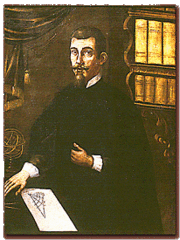 Na temelju članka 28. Zakona o odgoju i obrazovanju u osnovnoj i srednjoj školi ( ‘’Narodne novine’’ broj 87/08.,  86/09., 92/10., 105/10., 90/11., 5/12., 16/12., 86/12., 126/12., 94/13., 152/14.) i 7/17.) i članka 14. i 58. Statuta Osnovne škole Marina Getaldića, Dubrovnik, Frana Supila 3, Školski odbor Osnovne škole Marina Getaldića na sjednici održanoj  29. rujna 2017. donosiŠKOLSKI KURIKULUMOSNOVNE ŠKOLE MARINA GETALDIĆAza školsku godinu 2017./18.UVOD   	Kurikulum podrazumijeva i uključuje opsežno planiranje, ustrojstvo i provjeravanje procesa rada i djelovanja s obzirom na odgovarajuće detaljne ciljeve, sadržajne elemente, ustrojstvo i kontrolu postignuća prema globalno postavljenim ciljevima i prema pretpostavkama za odvijanje procesa, kako je kurikul definirao prof.dr.Vladimir Jurić.   	Uz ovu definiciju valja spomenuti Vijeće za normu hrvatskog standardnog jezika  koje je donijelo odluku da se riječ curriculum  prevodi hrvatskim nazivima naukovna osnova ili nastavni uputnik. Naziv nastavni uputnik je od 2005. neko vrijeme bio upotrebljavan i u dokumentima Ministarstva.   	U školskoj teoriji i praksi kurikul obuhvaća sve sadržaje, procese i aktivnosti koji imaju za cilj ostvarenje ciljeva i zadataka obrazovanja na način da se promoviraju  intelektualni, osobni, društveni i fizički razvoj djece odnosno učenika.    	Školskim kurikulumom utvrđen je dugoročni i kratkoročni plan i program rada škole kroz izbornu nastavu, izvannastavne i izvanškolske aktivnosti te druge odgojno-obrazovne programe i projekte prema smjernicama Hrvatskog nacionalnog obrazovnog sustava.    	Kod izrade kurikuluma učitelji moraju voditi računa o specifičnosti škole i sredine u kojoj škola djeluje. Prvenstveno moraju paziti i osluškivati interese i potrebe djece, njihovih roditelja i lokalne zajednice.Osnovna škola Marina Getaldića obuhvaća djecu s područja dva gradska kotara, i to Gradski kotar Grad i Gradski kotar Ploče – Iza grada.Školski prostor Škole nalazi se na dvije lokacija, i to u Gradu u ulici Gučetića 1, te na Pločama  u zgradi Gimnazije Dubrovnik, Frana Supila 3.Školski prostor u školskoj zgradi Centar u potpunosti odgovara namjeni. Zgrada ima devet učionica, knjižnicu, dva kabineta, sportsku dvoranu i dvorište, sobe za psihologa i pedagoga, te prostor za produženi boravak. Na prvom katu dva kabineta su adaptirana u jednu učionicu, a na drugom katu u postojeća dva kabineta bit će prostor za održavanje izvannastavnih aktivnosti (robotika i likovna kultura).U školskoj zgradi na Pločama i nadalje ostaje problem dijeljenja školskog prostora s Gimnazijom Dubrovnik. CILJ:Sretni i zadovoljni učenici, osposobljeni da primjenjuju stečena znanja.Razvijati socijalne i emotivne vještine učenika u cilju postizanja takvih osobnosti koje će biti na korist cijeloj društvenoj zajednici. Razvijati samopouzdanje, samopoštovanje i svijest o vlastitim sposobnostima. Motivirati i pripremiti učenike za daljnje obrazovanje i cjeloživotno učenje. STRATEGIJA:
Odabir i primjena nastavnih i izvannastavnih  načela, metoda i djelatnosti koje će kod svakog učenika rezultirati razvojno i poticajno na svim područjima osobnosti. Naša škola će razvijati vrednote međusobne tolerancije i  poštivanja, odgovornosti u timskom radu kao  i drugih pozitivnih vrijednosti.SADRŽAJ:     	UVODCILJ I STRATEGIJADOPUNSKA NASTAVADODATNA NASTAVAIZBORNA NASTAVAIZVANNASTAVNE AKTIVNOSTIIZVANUČIONIČKA NASTAVAJEDNODNEVNI IZLETITERENSKA NASTAVAUČENIČKE EKSKURZIJEINTEGRIRANI NASTAVNI DANOBILJEŽAVANJE PRIGODNIH DATUMAPROJEKTI I POSEBNI PROGRAMIDOPUNSKA NASTAVADOPUNSKA NASTAVA - HRVATSKI JEZIKRazred: 1. razrediVoditelji: Ivana Bijelić i Marina TomašDOPUNSKA NASTAVA – MATEMATIKARazred: 1. razrediVoditelji: Ivana Bijelić i Marina TomašDOPUNSKA NASTAVA - HRVATSKI JEZIKRazred: 2. razrediVoditelji: Lidija Žitnik i Anđelka KlobasaDOPUNSKA NASTAVA – MATEMATIKARazred: 2. razrediVoditelji: Lidija Žitnik i Anđelka KlobasaDOPUNSKA NASTAVA – HRVATSKI JEZIKRazred: 3. razrediVoditelj: Gordana Kalačić-Hrtica i Anita RajčevićDOPUNSKA NASTAVA – MATEMATIKARazred: 3. razrediVoditelj: Gordana Kalačić-Hrtica i Anita RajčevićDOPUNSKA NASTAVA - HRVATSKI JEZIKRazred: 4. razrediVoditelji: Ljilja Mihović i Snježana ViteškićDOPUNSKA NASTAVA - MATEMATIKARazred: 4. razredi Voditelji: Ljilja Mihović i Snježana ViteškićDOPUNSKA NASTAVA – ENGLESKI JEZIKRazred: 1. - 3. razreda Voditelj:  Anita PalametaDOPUNSKA NASTAVA – HRVATSKI JEZIKRazred: 5. i 7. razrediVoditelj: Katica Lujo DOPUNSKA NASTAVA – HRVATSKI JEZIKRazred: 6. i 8. razrediVoditelj: Ana LokasDOPUNSKA NASTAVA – MATEMATIKARazred: 5. – 8. razredaVoditelj: Sanja JurasDOPUNSKA NASTAVA – ENGLESKI JEZIKRazred: 5. - 8. razredaVoditelj: Stela AjdukovićDODATNA NASTAVADODATNA NASTAVA – MATEMATIKARazred: 1. razrediVoditelj: Ivana Bijelić i Marina TomašDODATNA NASTAVA – MATEMATIKARazred:  2. razrediVoditelji: Anđelka Klobasa  i  Lidija ŽitnikDODATNA NASTAVA - MATEMATIKA   Razred: 3. razrediVoditelj:Gordana Kalačić-Hrtica i Anita RajčevićDODATNA NASTAVA - MATEMATIKARazred: 4. razrediVoditelji: Ljilja Mihović i Snježana ViteškićDODATNA NASTAVA – HRVATSKI JEZIKRazred: 7. razrediVoditelj: Katica Lujo DODATNA NASTAVA – HRVATSKI JEZIKRazred: 8. razrediVoditelj: Ana Lokas DODATNA NASTAVA – ENGLESKI JEZIKRazred: 8.razrediVoditelj: Lući RilovićDODATNA NASTAVA – MATEMATIKARazred: 5. - 8. razrediVoditelj: Karmen Lučić MrseDODATNA NASTAVA – POVIJEST Razred: 7. i 8. razrediVoditelj: Ružica MarinkovićDODATNA NASTAVA IZ GEOGRAFIJERazredi: 5., 6., 7. i 8.Voditelj:  Ana LučićDODATNA NASTAVA – KEMIJARazred: 7. i 8. razrediVoditelj: Kristina PrimoracDODATNA NASTAVA – FIZIKARazred:  8. razrediVoditelj:  Mares GolubovićDODATNA NASTAVA - BIOLOGIJARazred: 7. i 8. razrediVoditelj: Bojana HrstićIZBORNA NASTAVAIZBORNA NASTAVA – VJERONAUKRazred: 1. razrediVoditelj: Finka ZrinušićIZBORNA NASTAVA – VJERONAUKRazred: 2. razrediVoditelji: Finka ZrinušićIZBORNA NASTAVA – VJERONAUKRazred: 3. razrediVoditelji:  Finka ZrinušićIZBORNA NASTAVA – VJERONAUKRazred: 4. razrediVoditelj: Ivo Kralj IZBORNA NASTAVA – VJERONAUKRazred: 5. razrediVoditelj: Ivo Kralj IZBORNA NASTAVA – VJERONAUKRazred: 6. razrediVoditelj: Ivo Kralj IZBORNA NASTAVA – VJERONAUKRazred: 7. razrediVoditelj: Ivo Kralj IZBORNA NASTAVA – VJERONAUKRazred: 8. razrediVoditelj: Ivo Kralj IZBORNA NASTAVA – TALIJANSKI JEZIK Razred: 4. - 8. razredaVoditelj: Dobrijela Deranja IZBORNA NASTAVA  - FRANCUSKI JEZIKRazred: 4. - 8. razredaVoditelj: Stela AjdukovićIZBORNA NASTAVA  -  INFORMATIKARazred: 5. – 8. razredaVoditelj: Sanja JurasIZVANNASTAVNE AKTIVNOSTIIZVANNASTAVNA AKTIVNOST - LIKOVNA SKUPINA Razred: 1. – 4. razredaVoditelji: Lidija ŽitnikIZVANNASTAVNA AKTIVNOST – DRAMSKA  SKUPINARazred: 1. – 4. razredaVoditelj: Gordana Kalačić-HrticaIZVANNASTAVNA AKTIVNOST  -  SPORTSKA SKUPINARazred: 1. – 4. razredaVoditelj:  Anita RajčevićIZVANNASTAVNA AKTIVNOST – RECITATORSKA SKUPINA Razred: 1. – 4. razredaVoditelj: Ljilja MihovićIZVANNASTAVNA AKTIVNOST – RITMIČKA SKUPINARazred: 1. – 4. razredaVoditelj: Ivana BijelićIZVANNASTAVNA AKTIVNOST – KREATIVNI ENGLESKIRazred: 2. i 3. razrediVoditelj: Anita PalametaIZVANNASTAVNA AKTIVNOST – Liturgijsko – kreativna grupaRazred: 1. - 4. RazrediVoditelj: Vjeroučiteljica s. Finka ZrinušićIZVANNASTAVNA AKTIVNOST- ZBORRazred: 4. - 8. razredi Voditelj: Mara ManjićIZVANNASTAVNA AKTIVNOST - VJERONAUČNA  OLIMPIJADARazred: 5. – 8. razrediVoditelj: Ivo KraljIZVANNASTAVNA AKTIVNOST – ROBOTIKA Razred: 5. – 8. razrediVoditelj: Dino Ćatović IZVANNASTAVNA AKTIVNOST – NOVINARSKA GRUPARazred: 5. – 8. razrediVoditelj: Katica LujoIZVANNASTAVNA AKTIVNOST  -  PRVA POMOĆRazred: 6., 7. i 8.razrediVoditelj: Bojana HrstićIZVANNASTAVNA AKTIVNOST – UMJETNIČKA GRUPA Razred: 5. – 8. razrediVoditelj:  Ana LokasIZVANNASTAVNA AKTIVNOST – CRKVENA BAŠTINARazred: 4. – 8. razrediVoditelj: Ivo Kralj	IZVANNASTAVNA AKTIVNOST - LIKOVNA GRUPARazred: 5. – 8. razrediVoditelj:  Antonia Muhoberac KesovijaIZVANNASTAVNA AKTIVNOST - TURISTIČKA GEOGRAFIJA Razredi: 5., 6., 7. i 8.Voditelj: Ana LučićIZVANNASTAVNA AKTIVNOST – ŠKOLSKI ŠPORTSKI KLUBSEKCIJA ATLETIKA – UČENICI Razred: 5. – 8. razrediVoditelj:  Zoran SekulićIZVANNASTAVNA AKTIVNOST – ŠKOLSKI ŠPORTSKI KLUBSEKCIJA ATLETIKA – UČENICERazred: 5. – 8. razrediVoditelj:  Zoran SekulićIZVANNASTAVNA AKTIVNOST – ŠKOLSKI ŠPORTSKI KLUBSEKCIJA MALI NOGOMETRazred: 5. – 8. razrediVoditelj: ZORAN SEKULIĆIZVANNASTAVNA AKTIVNOST – ŠKOLSKI ŠPORTSKI KLUBSEKCIJA ODBOJKA – UČENICERazred: 5. – 8. razrediVoditelj: Nikola MakivićIZVANNASTAVNA AKTIVNOST – ŠKOLSKI ŠPORTSKI KLUB-SEKCIJA  ODBOJKA UČENICERazred: 5. - 8. razrediVoditelj: Paulina Bete IZVANNASTAVNA AKTIVNOST- POVIJESNA GRUPARazred: 7. i 8. razrediVoditelj: Ružica MarinkovićIZVANUČIONIČKA NASTAVAIZVANUČIONIČKA NASTAVA Poludnevni izlet: Lokrum Razred: 1. RazrediVoditelji: Ivana Bijelić i Marina TomašIZVANUČIONIČKA NASTAVAJednodnevni izlet: Rijeka dubrovačka – Župa dubrovačka Razred : 2. razrediVoditelji: Lidija Žitnik i Anđelka Klobasa IZVANUČIONIČKA NASTAVA                               Poludnevni izlet: Cavtat i KonavleRazred: 3. RazrediVoditelji: Gordana Kalačić-Hrtica i Anita RajčevićIZVANUČIONIČKA NASTAVA                                                         Jednodnevni izlet: Dubrovačko primorjeRazred: 4. razrediVoditelji: Ljilja Mihović i Snježana ViteškićIZVANUČIONIČKA NASTAVA  Terenska nastava: Kulturne i javne ustanove  Razred: 1. razrediVoditelji: Ivana Bijelić i Marina TomašIZVANUČIONIČKA NASTAVA  Terenska nastava: Kulturne i javne ustanove  Razred: 2. razrediVoditelji: Lidija Žitnik i Anđelka Klobasa IZVANUČIONIČKA NASTAVA  Terenska nastava: Kulturne i javne ustanove  Razred: 3. razrediVoditelji: Gordana Kalačić-Hrtica i Anita RajčevićIZVANUČIONIČKA NASTAVA  Terenska nastava: Kulturne i javne ustanove  Razred: 4. razrediVoditelji: Ljilja Mihović  i  Snježana ViteškićIZVANUČIONIČKA NASTAVAJednodnevni izlet – Ston i TrstenoRazredi:  i 5.b razredVoditelji: Katica Lujo i Ružica Marinković IZVANUČIONIČKA NASTAVA Jednodnevni izlet na KorčuluRazred: 6.a i 6. b razredVoditelji: Antonia Muhoberac-Kesovija i Stela AjdukovićIZVANUČIONIČKA NASTAVA Jednodnevni izlet u KonavleRazred: 7. a i 7.b razredVoditelji: Mara Manjić i Ana LučićIZVANUČIONIČKA NASTAVA Jednodnevni izlet u Split Razred: 8.a i 8.b razredVoditelji:  Ana Lokas i Lući Rilovićizvanučionička nastava – terenska nastava u prirodiPrimorska vazdazelena šuma na lokrumuRazred: 6.razrediVoditelji: Bojana Hrstić i razredniciIZVANUČIONIČKA NASTAVA  Terenska nastava - Prirodoslovni muzej, Akvarij, Muzeji u gradu, Razred: 5. - 8. razrediVoditelj: Bojana HrstićTERENSKA NASTAVA TIJEKOM ŠKOLSKE GODINEVukovarRazred: 8.a i 8.b razredVoditelji: Ana Lokas  i Lući RilovićUČENIČKE EKSKURZIJE / ŠKOLA U PRIRODI( Gorski zavičaj )Razred: 4. razrediVoditelji: Ljilja Mihović, Snježana ViteškićUČENIČKA EKSKURZIJAZagreb i Hrvatsko zagorje Razred: 7.a i 7.b Voditelji: Mara Manjić i Ana LučićINTERGRIRANI NASTAVNI DAN( park Gradac )Razred: 1. razrediVoditelji: Ivana Bijelić i Marina TomašINTERGRIRANI NASTAVNI DAN(park Gradac ili Babin kuk )Razred: 2. razrediVoditelji: Lidija Žitnik i Anđelka KlobasaINTERGRIRANI NASTAVNI DAN( Pile, Gradac, Lovrijenac )
Razred: 3. razrediVoditelji:  Gordana Kalačić-Hrtica i Anita RajčevićINTERGRIRANI NASTAVNI DAN(Uvala Lapad - Petka)Razred: 4. razrediVoditelj: Ljilja Mihović, Snježana ViteškićINTERGRIRANI NASTAVNI DAN Lokrum – sportske aktivnostiRazred: 5. – 8. razrediVoditelj:  Zoran Sekulić 7.   OBILJEŽAVANJE PRIGODNIH DATUMAOBILJEŽAVANJE PRIGODNIH DATUMA( Dani zahvalnosti za plodove Zemlje i dani kruha )Razred: 1. – 8. razrediVoditelji:  svi učitelji od 1. do 8. razredaOBILJEŽAVANJE PRIGODNIH DATUMA( Dan planeta Zemlje, Svjetski dan zaštite okoliša, Svjetski dan voda, Dan Europe, Majčin dan, Dječji tjedan, Dan obitelji )Razred: 1. – 8. razrediVoditelji: svi učitelji od 1. do 8. razredaOBILJEŽAVANJE PRIGODNIH DATUMA( Maškarani školski dan )Razred: 1. – 8. RazrediVoditelji: učenici, učitelji i roditelji od 1. do 8. razredaOBILJEŽAVANJE PRIGODNIH DATUMA( Dan škole )Razred:  1. – 8. razrediVoditelji: ravnateljica, članovi stručno razvojne službe, učitelji i učenici školeOBILJEŽAVANJE PRIGODNIH DATUMA( Sveti Nikola, Božić, Sveti Vlaho, Uskrs, Svi sveti )Razred:  1. – 8. razrediVoditelji: učitelji od 1. do 8. razredaOBILJEŽAVANJE PRIGODNIH DATUMA(Dan napada na Dubrovnik,  Spomen dan na Vukovar, Dan branitelja Dubrovnika )Razred: 1. – 8. razrediVoditelji: učitelji od 1. do 8. razredaOBILJEŽAVANJE PRIGODNIH DATUMA( Mjesec hrvatske knjige )Razred:  1. – 8. RazrediVoditelji: knjižničarka, učiteljice od 1. do 4. razreda i učiteljice hrvatskog jezika8. PROJEKTI I POSEBNI PROGRAMIPROJEKTI I POSEBNI PROGRAMI (Književni susret )Razred: 3. – 8. razrediVoditelji: učiteljice razredne nastave i učiteljice hrvatskog jezikaPROJEKTI I POSEBNI PROGRAMI ( Linđovo blago )Razred:  1. – 4. razrediVoditelj: učiteljice u suradnji s Folklornim ansamblom LinđoPROJEKTI I POSEBNI PROGRAMI(Plivački klub Jug i Gradski ured za prosvjetu i šport „Plivanje „)Razred: 1. razredi Voditelj: učiteljice 1. razreda, Plivački klub JugPOSEBNI PROGRAMI  ŠKOLSKI ŠPORTSKI KLUB – EUROPSKI TJEDAN KRETANJARazred: 5. - 8. razredVoditelji: Zoran Sekulić POSEBNI PROGRAMI  MEĐUNARODNI DAN PJEŠAČENJARazred: 5. – 8. razrediVoditelj: Zoran Sekulić PROJEKTI  I  POSEBNI PROGRAMIPRIRODOSLOVLJERazredi:  7. i 8. razrediVoditelji:  Mares Golubović, Bojana Hrstić, Kristina Primorac, Sanja Juras					     KULTURA PREHRANE			(uloga roditelja razvijanje zdravih prehrambenih navika djece)Razredi: roditelji učenika  1. – 7.  razredaVoditelj: Silvana BjelovučićPROJEKTI  I  POSEBNI PROGRAMICAP programRazredi:  2. i 3. razrediPROJEKTI  I  POSEBNI PROGRAMIEMICA-Razvoj emocionalnih vještina putem igrica(socijalno pedagoški program) Razredi:  3. razrediVoditelj: socijalni pedagog Iva VlahušićPROJEKTI  I  POSEBNI PROGRAMIFORUM MLADIH – NOVO LICE GRADARazredi:   1. -  8. razrediKoordinator: Pedagoginja Rina Nenadić PROJEKTI  I  POSEBNI PROGRAMIDU YOU VOLONTEER? (promoviranje volontiranja kod djece i mladih)) Razredi:  5. – 8.  razrediVoditelj: Jadranka ZlošiloPROJEKTI  I  POSEBNI PROGRAMIDEMENCIJA U OBITELJI – KAKO RAZUMJETI I POMOĆI? (senzibiliziranje učenika na demencije starijih članova obitelji)) Razredi: 8.  razrediVoditelj: Jadranka ZlošiloPROJEKTI I POSEBNI PROGRAMIPREVENCIJA VIRTUALNOG NASILJARazred: 5. razrediVoditelj:  Pedagoginja Rina Nenadić i socijalna pedagoginja Iva Vlahušić  PROJEKTI I POSEBNI PROGRAMI„Promocija sigurnosti i javnozdravstvene samosvijesti“„ZDRAV ZA 5“Razred: 8. razrediVoditelj:  Predstavnici MUP i ZZJZPROJEKTI I POSEBNI PROGRAMIRADIONICA DUBROVAČKOG GOVORARazred: 5.-6. razrediVoditelj: Ivana Lovrić Jović,  Katica Lujo, Ana LokasPROJEKTI I POSEBNI PROGRAMISLUŠAONICA M.U.Z.A. (Muzika, Umjetnost, Znanje, Aktivnost)Razred: 7. – 8. razrediVoditelji: Mara Manjić, Dubrovački simfonijski orkestar, Ivana JelačaUključivanje u akcije i projekte različitih udruga (Deša, Dubrovačka naranča, Dart, Društvo naša djeca, Dva skalina, Galerija Artur…) tijekom školske godine s čijim terminima realizacije se upoznajemo s vremenom, tj. neposredno prije njihovog izvođenja.KLASA: 602-02/17-02/01URBROJ: 2117/01-19-01-17-01Dubrovnik, 29. rujna 2017.Ravnateljica:							Predsjednica Školskog odbora: Silvana Bjelovučić						Iva VlahušićRazredVoditeljPredmet1.Ivana Bijelić i Marina Tomašhrvatski jezik1.Ivana Bijelić i Marina Tomašmatematika2.Anđelka Klobasa i Lidija Žitnikhrvatski jezik2.Anđelka Klobasa i Lidija Žitnikmatematika3.Gordana Kalačić – Hrtica i Anita Rajčevićhrvatski jezik3.Gordana Kalačić – Hrtica i Anita Rajčevićmatematika4.Ljilja Mihović i Snježana Viteškićhrvatski jezik4.Ljilja Mihović i Snježana Viteškićmatematika1. – 3.Anita Palametaengleski jezik5. – 8.Katica Lujo i Ana Lokashrvatski jezik5. – 8.Sanja Jurasmatematika5. – 8.Stela Ajdukovićengleski jezikCILJpomoć u učenju i uspješnom savladavanju nastavnih sadržaja hrvatskog jezikaNAMJENApravodobna pomoć učenicima koji povremeno ili stalno ne uspijevaju pratiti nastavne sadržajeAKTIVNOSTIuvježbavanje analize i sinteze i početnog pisanja diktata i prijepisauvježbavanje izražajnog čitanja i razumijevanja pročitanogsvladavanje jezičnih sadržajalijepo, uredno i točno pisanjeNOSITELJIučiteljice prvih razreda i učeniciVREMENIKtijekom školske godine 2017./2018.TROŠKOVNIKnabava pribora i opremeNAČIN REALIZACIJEprema Nastavnom planu i programuNAČIN VREDNOVANJAostvarenost planiranog sadržajausvojenost nastavnog programaredovitost dolaženja učenika na dopunsku nastavuanaliza učenikovog napretka na RVCILJrazvoj sposobnosti rješavanja matematičkih problemapomoć pri usvajanju predviđenih nastavnih sadržajaNAMJENApomoć učenicima koji povremeno ili stalno imaju poteškoća u usvajanju predviđenih nastavnih sadržajaAKTIVNOSTIindividualni rad učenika uz individualiziran pristup učiteljice svakom učenikuNOSITELJIučiteljice prvog razreda i učenici koji povremeno ili stalno imaju poteškoća u svladavanju nastavnog gradivaVREMENIKtijekom školske godine 2017./2018.TROŠKOVNIKvježbenica, zbirka zadataka, nastavni listićiNAČIN REALIZACIJEprema Nastavnom planu i programu NAČIN VREDNOVANJAostvarenost planiranog sadržajausvojenost nastavnog programaredovitost dolaženja učenika na dopunsku nastavuanaliza učenikovog napretka na RVCILJpomoć u učenju i uspješnom savladavanju nastavnih sadržaja hrvatskog jezikaNAMJENApravodobna pomoć učenicima koji povremeno ili stalno ne uspijevaju pratiti nastavne sadržajeAKTIVNOSTIuvježbavanje izražajnog čitanja i razumijevanja pročitanogsvladavanje jezičnih sadržajalijepo, uredno i točno pisanjeNOSITELJIučiteljice drugih razreda i učeniciVREMENIKtijekom školske godine 2017./2018.TROŠKOVNIKnabava pribora i opremeNAČIN REALIZACIJEprema Nastavnom planu i programuNAČIN VREDNOVANJAostvarenost planiranog sadržajausvojenost nastavnog programaredovitost dolaženja učenika na dopunsku nastavuanaliza učenikovog napretka na RVCILJdopunjavanje usvojenosti gradiva redovne nastaveomogućavanje napredovanja u skladu s individualnim sposobnostima djetetastjecanje temeljnih matematičkih znanja i osnovne matematičke pismenostirazvijanje navike uvježbavanja matematičkih sadržaja razvijanje samostalnosti, primjerene brzine i sigurnosti u radupoticanje na upornost i ustrajnost unatoč poteškoćamapoticanje interesa za matematičke sadržajerazvijanje sposobnosti matematičkog mišljenja i logičkog zaključivanjaNAMJENApomoć u učenju i svladavanju nastavnih sadržaja matematike onim učenicima koji ne prate redoviti nastavni program s očekivanom razinom uspjehaAKTIVNOSTIpisanje, individualni rad, rad u paru, suradničko učenje NOSITELJIučiteljica i učenici koji povremeno ili stalno imaju poteškoća u svladavanju nastavnog gradiva  VREMENIKtijekom školske godine 2017./2018.TROŠKOVNIKnabava nastavnih materijala i pomagala (vježbenica, radnih bilježnica i sl.)NAČIN REALIZACIJEučenje kroz igru, demonstraciju, razgovorrad s didaktičkim materijalimarad prema Nastavnom planu i programuNAČIN VREDNOVANJAostvarenost planiranog sadržajausvojenost nastavnog programaredovitost dolaženja učenika na dopunsku nastavuanaliza učenikovog napretka na RVCILJdopunjavanje usvojenosti gradiva redovne nastaveovladavanje tehnikom čitanja i pisanjapoticanje čitanja s razumijevanjempoticanje pravilne artikulacije glasova i pravilnog izgovora riječipoticanje književnog izražavanjaizgrađivanje pozitivnog stava prema čitanjurazvijanje samopouzdanja, odgovornosti i kreativnosti osposobljavanje za samostalno govorno i kreativno pisano izražavanje, te komunikacijuNAMJENApomoć u učenju i svladavanju nastavnih sadržaja hrvatskog jezika onim učenicima koji ne prate redoviti nastavni program s očekivanom razinom uspjehaAKTIVNOSTImetode rada: demonstracija, razgovor, pisanje, rad na tekstpomoć u učenju i nadoknađivanju  znanja, stjecanju sposobnosti  i  vještina  iz hrvatskog jezikaindividualni rad učenika uz individualiziran pristup učiteljice svakom učenikuNOSITELJIučiteljice trećih razreda i učeniciVREMENIKtijekom školske godine 2017./2018.TROŠKOVNIKnabava pribora i opremeNAČIN REALIZACIJEprema Nastavnom planu i programuNAČIN VREDNOVANJAostvarenost planiranog sadržajausvojenost nastavnog programaredovitost dolaženja učenika na dopunsku nastavuanaliza učenikovog napretka na RVCILJdopunjavanje usvojenosti gradiva redovne nastaveomogućavanje napredovanja u skladu s individualnim sposobnostima djetetastjecanje temeljnih matematičkih znanja i osnovne matematičke pismenostiizgrađivanje samopouzdanja, poticanje odgovornosti razvijanje samostalnosti, primjerene brzine i sigurnosti u radupoticanje na upornost i ustrajnost unatoč poteškoćamapoticanje interesa za matematičke sadržajerazvijanje sposobnosti matematičkog mišljenja i logičkog zaključivanja NAMJENApomoć u učenju i svladavanju nastavnih sadržaja matematike onim učenicima koji ne prate nastavni program s očekivanom  razinom uspjehaAKTIVNOSTIindividualni rad učenika uz individualiziran pristup učiteljice svakom učenikuNOSITELJIučiteljica i učenici koji povremeno ili stalno imaju poteškoća u savladavanju nastavnog gradivaVREMENIKtijekom školske godine 2017./2018.TROŠKOVNIKnabava nastavnih pomagala i materijala (vježbenica, radnih bilježnica i sl.) NAČIN REALIZACIJEučenje kroz igru, demonstraciju, razgovorrad s didaktičkim materijalomprema Nastavnom planu i programu NAČIN VREDNOVANJAostvarenost planiranog sadržajausvojenost nastavnog programaredovitost dolaženja učenika na dopunsku nastavuanaliza učenikovog napretka na RVCILJpomoć učenicima koji zbog određenih razloga ne mogu pratiti redovni nastavni plan i program s očekivanom razinom uspjeha ili rade prema individualiziranom pristupuNAMJENApomoć učenicima u učenju i stjecanju znanja iz hrvatskog jezika,pomoć u savladavanju nastavnih sadržaja prema planu i programuAKTIVNOSTIpoticanje i razvijanje ljubavi prema hrvatskom jeziku te samostalna komunikacija s duljim pročitanim tekstompravilna uporaba pravopisnih pravilalijepo, uredno i točno pisanjesamostalno stvaranje priče prema naputkuNOSITELJIučiteljice četvrtih razreda i učenici kojima je trenutno ili stalno potrebna pomoćVREMENIKtijekom školske godine 2017./2018.TROŠKOVNIKtroškovi fotokopiranja i ostali uredski materijaliNAČIN REALIZACIJEprema Nastavnom planu i programuu manjim grupama i individualno, suradničko učenjerad s didaktičkim materijalimaNAČIN VREDNOVANJAostvarenost planiranog sadržajausvojenost nastavnog programaredovitost dolaženja učenika na dopunsku nastavuanaliza učenikovog napretka na RVCILJpomoć učenicima koji zbog određenih razloga ne mogu pratiti redovni nastavni plan i program s očekivanom razinom uspjeha te rad s učenicima prema individualiziranom pristuprazvoj sposobnosti rješavanja matematičkih problemaNAMJENApomoć učenicima u učenju i nadoknađivanju znanja, stjecanju sposobnosti i vještina iz matematikepomoć u savladavanju nastavnih sadržaja prema planu i  programuAKTIVNOSTIindividualiziran pristup učiteljice svakom učeniku u svrhu postizanja što boljih rezultataNOSITELJIučiteljice četvrtog razreda i učenici koji povremeno ili stalno imaju poteškoća u svladavanju nastavnog gradivaVREMENIKtijekom školske godine 2017./2018.TROŠKOVNIKtroškovi fotokopiranja i ostali uredski materijali NAČIN REALIZACIJEprema Nastavnom planu i programuučenje kroz igru, demonstraciju, razgovor rad s didaktičkim materijalomNAČIN VREDNOVANJAostvarenost planiranog sadržajausvojenost nastavnog programaredovitost dolaženja učenika na dopunsku nastavu CILJrazvijati pozitivan odnos prema radurazvijati strategije učenjarazvijati vještine govora i pisanja na stranom jezikurazvijati vještine slušanja i razumijevanja na stranom jezikuNAMJENAprevladati teškoće kod usvajanja stranog jezikapostići zadovoljavajući uspjeh kod ocjenjivanja znanjapodići samopouzdanje učenikaAKTIVNOSTIpoticanje i razvijanje ljubavi prema engleskom jezikupoticati maštu i kreativnostNOSITELJIučiteljica i učenici  VREMENIKtijekom školske  godine 2017. /2018. (jedan sat tjedno, 35 sati ukupno u šk. god.)TROŠKOVNIKtroškovi fotokopiranjaNAČIN REALIZACIJEprema Nastavnom planu i programuučenici će se okupiti jednom tjedno te uz pomoć učiteljice vježbati gradivo iz plana i programa redovne nastaveNAČIN VREDNOVANJAostvarenost planiranog sadržajausvojenost nastavnog programaredovitost dolaženja učenika na dopunsku nastavuCILJpomoć učenicima koji zbog određenih razloga ne mogu  pratiti redoviti nastavni program s očekivanom razinom uspjeha. Razvijat će se osnovne jezične vještine i poticat će se  razvijanje logičkog mišljenja. Učenici će se osposobiti za usvajanje jezičnog standardaNAMJENApomoć učenicima koji nisu svladali gradivo u redovnoj nastavi i individualni rad s učenicima koji imaju poteškoćaAKTIVNOSTIvježbe čitanja; rješavanje zadataka; pravopisne i gramatičke vježbe;vježbe usmenog izražavanja – prepričavanja, opisivanja, izvještavanjavježbe samostalnog  pisanog izražavanja – opisivanja, prepričavanja i pripovijedanjaNOSITELJIučiteljica i učenici  VREMENIKtijekom školske  godine (jedan sat tjedno)TROŠKOVNIKtroškovi fotokopiranjaNAČIN REALIZACIJEprema nastavnom planu i programu NAČIN VREDNOVANJAusmeno i pismeno provjeravanje redovitost dolaženja učenika na dopunsku nastavuCILJpomoć učenicima koji zbog određenih razloga ne mogu  pratiti redoviti nastavni program s očekivanom razinom uspjeha. Razvijat će se osnovne jezične vještine i poticat će se  razvijanje logičkog mišljenja. Učenici će se osposobiti za usvajanje jezičnog standardaNAMJENApomoć učenicima koji nisu svladali gradivo u redovnoj nastavi i individualni rad s učenicima koji imaju poteškoćaAKTIVNOSTIvježbe čitanja; rješavanje zadataka; pravopisne i gramatičke vježbe;vježbe usmenog izražavanja – prepričavanja, opisivanja, izvještavanjavježbe samostalnog  pisanog izražavanja – opisivanja, prepričavanja i pripovijedanjaNOSITELJIučiteljica i učenici  VREMENIKtijekom školske  godine (jedan sat tjedno)TROŠKOVNIKtroškovi fotokopiranjaNAČIN REALIZACIJEprema nastavnom planu i programu NAČIN VREDNOVANJAusmeno i pismeno provjeravanje redovitost dolaženja učenika na dopunsku nastavuCILJrazvoj sposobnosti rješavanja matematičkih problemapomoć učenicima pri usvajanju predviđenih nastavnih sadržaja.NAMJENApomoć učenicima koji povremeno ili stalno imaju poteškoća u usvajanju predviđenih nastavnih sadržajaAKTIVNOSTIindividualni rad učenika uz individualiziran pristup učiteljice svakom učeniku. Svaki učenik uvježbavat će ono gradivo ili onaj tip zadatka koje nije zadovoljavajuće usvojio na redovnom satu matematike.NOSITELJIučitelji i učenici koji povremeno ili stalno imaju poteškoća u svladavanju nastavnog gradiva iz matematike. VREMENIKtijekom nastavne godine (ukupno 35 sati)TROŠKOVNIKnabava nastavnih pomagala i materijala (zbirka zadataka, bilježnica, geometrijski pribor)NAČIN REALIZACIJEprema Nastavnom planu i programu NAČIN VREDNOVANJAusmeno i pismeno provjeravanje učenikaCILJrazvijati pozitivan odnos prema radu.razvijati strategije učenja.razvijanje osnovnih  jezičnih vještina pisanja i čitanja; obogaćivanje rječnika; razvijanje logičkog mišljenja; osposobljavanje učenika za usvajanje jezičnog standardarazvijati sposobnost samovrednovanja, te samoprocjeneNAMJENAprevladati teškoće kod usvajanja stranog jezika.postići zadovoljavajući uspjeh kod ocjenjivanja znanja.podići samopouzdanje učenika.pomoć učenicima koji nisu svladali gradivo u redovnoj nastavi; individualni rad s učenicima koji imaju poteškoćaAKTIVNOSTIvježbe čitanja, pravopisne i gramatičke vježbe,vježbe opisivanja i prepričavanja, usmjereni i slobodni razgovorNOSITELJIučiteljica i učenici  VREMENIKtijekom školske  godine 2017. /2018. ( dva sata tjedno, 70 sati ukupno u šk. god.)TROŠKOVNIKtroškovi fotokopiranja, hamer papir i ostali uredski materijaliNAČIN REALIZACIJEprema nastavnom planu i programu; učenici će se okupiti jednom tjedno te uz pomoć učiteljice vježbati gradivo iz plana i programa redovne nastave.vježbe čitanjapravopisne i gramatičke vježbevježbe opisivanja i prepričavanjausmjereni i slobodni razgovorNAČIN VREDNOVANJAusmeno i pismeno provjeravanje učenikaRazredVoditeljPredmet1.Ivana Bijelić i Marina Tomašmatematika2.Anđelka Klobasa i Lidija Žitnikmatematika3.Gordana Kalačić-Hrtica i Anita Rajčević  matematika4.Ljilja Mihović i Snježana Viteškićmatematika7. i 8.Katica Lujo i Ana Lokashrvatski jezik8.Lući Rilovićengleski jezik 5. – 8.Karmen  Lučić Mrsematematika7. i 8.Ružica Marinkovićpovijest5. – 8.Ana Lučićgeografija8.Kristina Primorackemija8.Mares Golubovićfizika7. i 8.Bojana HrstićbiologijaCILJpoticati učenike koji brzo i lako usvajaju nastavno gradivo da razvijaju svoje sposobnosti u što većoj mjeripoticanje na rješavanje matematičkih problema na više načina razvijati znatiželju i pozitivan odnos prema radu NAMJENApoticanje kreativnosti i neovisnosti u traženju načina rješavanja postavljenog matematičkog problemaAKTIVNOSTIrješavanje zadataka iz vježbenice za dodatnu nastavuizmišljanje zadataka i rješavanje u natjecateljskom duhuNOSITELJIučiteljice i učenici prvih razreda koji pokazuju više interesa za matematikuVREMENIKkroz nastavnu godinu ( jedan sat tjedno, ukupno 35 sati )TROŠKOVNIKvježbenice i radne bilježniceNAČIN REALIZACIJEprema Nastavnom planu i programuNAČIN VREDNOVANJAusmena i pismena provjera učenikaCILJpoticati učenike koji brzo i lako usvajaju nastavno gradivo da razvijaju svoje sposobnosti u što većoj mjeripoticanje na rješavanje matematičkih problema na više načinarazvijati znatiželju i pozitivan odnos prema radu NAMJENApodrška učenicima koji pokazuju više znanja, interesa ili sposobnostipoticanje kreativnosti i neovisnosti u traženju načina rješavanja postavljenog matematičkog problemaAKTIVNOSTIrješavanje zadataka iz vježbenice za dodatnu nastavuzajedničkim radom i analiziranjem radova poticati samostalnost i kreativnostizmišljanje zadataka i rješavanje u natjecateljskom duhuNOSITELJIučiteljica drugog razreda i učenici drugih razreda koji pokazuju više interesa za matematiku VREMENIKkroz nastavnu godinu (jedan sat tjedno, ukupno 35 sati) TROŠKOVNIKnabava nastavnih pomagala i materijala ( vježbenice, radne bilježnice i pribor )NAČIN REALIZACIJEprema Nastavnom planu i programuNAČIN VREDNOVANJAusmena i pismena provjera učenikaCILJproširivanje sadržaja redovne nastavepoticanje interesa za složenije matematičke sadržajepoticanje apstraktnog mišljenjapoticati učenike koji brzo i lako usvajaju nastavno gradivo da razvijaju svoje sposobnosti u što većoj mjeripoticanje na rješavanje matematičkih problema na više načinarazvijati znatiželju i pozitivan odnos prema raduNAMJENArad s darovitim učenicima i s onima koji pokazuju interes za produbljivanjem znanja i svladavanjem matematičkih problema razviti kod učenika logičko mišljenjeAKTIVNOSTIrješavanje zadataka iz vježbenice za dodatnu nastavuzajedničkim radom i analiziranjem radova poticati samostalnost i kreativnostizmišljanje zadataka i rješavanje u natjecateljskom duhuNOSITELJIučiteljice i učenici trećih razreda koji pokazuju više interesa za matematikuVREMENIKkroz nastavnu godinu (jedan sat tjedno, ukupno 35 sati)TROŠKOVNIKnabava pribora i opremeNAČIN REALIZACIJEindividualizirani pristup u svrhu primjene novostečenih znanja  primjerenih dječjoj dobiNAČIN VREDNOVANJAostvarenost planiranogzadovoljstvo učenika i učitelja ostvarenimbrojnost učenika na satovima dodatne nastaveCILJotkrivanje iznadprosječne i darovite djecapoticati razvoj iznadprosječne i darovite djeceproširivanje gradiva redovne nastavepoticanje interesa za složenije matematičke sadržajerazvijanje sposobnosti umijeća rješavanja složenijih matematičkih problemarazvijanje matematičkog mišljenja, logičkog zaključivanja i sposobnosti generalizacijepoticanje apstraktnog mišljenjaosposobljavanje za upotrebu matematičkih znanja u svakodnevnom životurazvijanje matematičke intuicije i stvaralačkog mišljenja, originalnosti u rješavanju matematičkih problemaNAMJENApoticati uključivanje učenika za sudjelovanje na natjecanjima, susretima i smotramarazvijati matematičku logiku, ljubav za matematikurazvijati spoznaju važnosti matematike u svakodnevnom životuAKTIVNOSTIprodubljivati znanja, sposobnosti i razvijati darovitost na području matematikedarovitim učenicima omogućiti povećanje kvalitete nastavnog radaNOSITELJIučiteljica i učenici koji pokazuju više interesa za matematikuVREMENIKkroz nastavnu godinu (jedan sat tjedno, ukupno 35 sati)TROŠKOVNIKnabava nastavnih pomagala i materijalaNAČIN REALIZACIJEprema Nastavnom planu i programuNAČIN VREDNOVANJAusmena i pismena provjera učenikaredovitost dolaženja učenika na dodatnu nastavu CILJotkrivanje iznadprosječne i darovite djece te razvijanje interesa i želje kod njih više; poticanje razvoja njihove darovitostiNAMJENAprodubljivanje i razvijanje interesa za određeni predmet te razvijanje spoznaje o važnosti tog predmeta u svakodnevnome životurazvijanje natjecateljskog duha kod djece te priprema za školska natjecanjaAKTIVNOSTIpoticanje i razvijanje ljubavi prema hrvatskom jezikupriprema za školska natjecanjaNOSITELJIučiteljica i učeniciVREMENIKtijekom školske godine 2017./2018 . (jedan sat tjedno)TROŠKOVNIKtroškovi fotokopiranja, hamer papir i ostali uredski materijaliNAČIN REALIZACIJEprema nastavnom planu i programuNAČIN VREDNOVANJApismeno i usmeno praćenje tijekom školske godineostvarenost planiranoguspješnost na natjecanjuzadovoljstvo učenika, učitelja i roditeljaCILJotkrivanje iznadprosječne i darovite djece te razvijanje interesa i želje kod njih više; poticanje razvoja njihove darovitostiNAMJENAprodubljivanje i razvijanje interesa za određeni predmet te razvijanje spoznaje o važnosti tog predmeta u svakodnevnome životurazvijanje natjecateljskog duha kod djece te priprema za školska natjecanjaAKTIVNOSTIpoticanje i razvijanje ljubavi prema hrvatskom jezikupriprema za školska natjecanjaNOSITELJIučiteljica i učeniciVREMENIKtijekom školske godine 2017./2018 . (jedan sat tjedno)TROŠKOVNIKtroškovi fotokopiranja, hamer papir i ostali uredski materijaliNAČIN REALIZACIJEprema nastavnom planu i programuNAČIN VREDNOVANJApismeno i usmeno praćenje tijekom školske godineostvarenost planiranogUspješnost na natjecanjuzadovoljstvo učenika, učitelja i roditeljaCILJotkrivanje  darovite djece s izraženim afinitetom za engleski jezik ,te razvijanje njihovih sposobnosti i interesa  NAMJENAprodubljivanje i razvijanje interesa za engleski jezik, te razvijanje spoznaje o važnosti tog predmeta u svakodnevnom  životurazvijanje natjecateljskog duha kod djece te priprema za školska natjecanjaAKTIVNOSTIpoticanje i razvijanje afiniteta prema engleskom jezikuupoznavanje s elementima kulture i civilizacije anglofonih zemalja razvijanje vještine razumijevanja,govornih i pismenih sposobnosti te utvrđivanje usvojenih leksičkih i gramatičkih strukturapriprema za školska natjecanja NOSITELJIučiteljica   i učenici VREMENIKtijekom školske godine  (jedan sat tjedno)TROŠKOVNIKtroškovi fotokopiranja, hamer papir i ostali uredski materijalNAČIN REALIZACIJEprema nastavnom planu i programuNAČIN VREDNOVANJApismeno i usmeno praćenje tijekom školske godineostvarenost planiranoguspješnost na natjecanjuzadovoljstvo učenika, učitelja i roditeljaCILJpoticati učenike koji brzo i lako usvajaju nastavno gradivo da razvijaju svoje sposobnosti u što većoj mjeripoticanje na rješavanje matematičkih problema na više načinarazvijati znatiželju i pozitivan odnos prema raduNAMJENApodrška učenicima koji pokazuju više znanja, interesa ili sposobnostipoticanje kreativnosti i neovisnosti u traženju načina rješavanja postavljenog matematičkog problemaAKTIVNOSTIrješavanje zadataka iz zbirke zadataka za dodatnu nastavuzajedničkim radom i analiziranjem radova poticati samostalnost i kreativnostrješavanje zadataka u natjecateljskom duhuNOSITELJIučenici  koji pokazuju više interesa za matematikuVREMENIKkroz nastavnu godinu (učestalije prije natjecanja, ukupno oko 35 sati)TROŠKOVNIKnabava nastavnih pomagala i materijala (zbirka zadataka, bilježnica, geometrijski pribor)NAČIN REALIZACIJEprema nastavnom planu i programuNAČIN VREDNOVANJAusmena i pismena pohvala učenikaCILJstjecanje osnovnih znanja i vještina o povijesnoj uvjetovanosti događaja, pojava i procesa potrebnih za razumijevanje povijesnog tijeka razvoja čovječanstva suvremenog svijeta i hrvatskog narodaNAMJENAusvojiti osnovne sadržaje povijesnih pojava i procesa, društva, kulture i umjetnosti.razvijanje kritičnog mišljenjarazvijanje radnih navika i osjećaja spoznaje svoga radavježbanje samostalnog grupnog rada i uočavanje bitnog u razvoju društvaAKTIVNOSTIusvajanje teoretskih znanja prema predviđenom planu i programusnalaženje na povijesnom zemljoviduusvajanje novih pojmova uz pomoć stručne literatureistraživanje povijesnih procesa i uočavanje uzročno posljedičnih vezaNOSITELJIpredmetni učitelj Ružica Marinković i učenici osmih razredaVREMENIKtijekom školske godine, 2 sata tjednoTROŠKOVNIKnema troškovaNAČIN REALIZACIJErad u maloj skupiniCILJrazvijati interes učenika za proučavanje geografskih sadržaja  proširivanje i produbljivanje znanja iz geografijeNAMJENAosposobiti učenike za samostalno rješavanje zahtjevnijih zadataka dodatno razvijanje geografskih vještinaupoznavanje učenika sa stručnom literaturom pomoću koje mogu proširiti znanja iz geografijerazvijanje radnih navika i vredovanja vlastitog trudapriprema za natjecanjaAKTIVNOSTIsudjelovanje na natjecanjimausvajanje znanja prema predviđenom planu i programurješavanje zadataka kroz samostalni i grupni radNOSITELJIučiteljica geografije, učeniciVREMENIKtijekom nastavne godine 2017./2018.TROŠKOVNIKtroškovi kopiranja materijala za uvježbavanje gradiva, izradu i prezentaciju radova učenikaNAČIN REALIZACIJEprema nastavnom planu i programuNAČIN VREDNOVANJAizlaganje radova pisno praćenje tijekom nastavne godinesudjelovanje na natjecanjimaCILJučenicima koji pokazuju poseban interes za kemiju razvijati prirodoznanstveno i kritičko  mišljenje, te sposobnost rješavanja problemarazvijati praktično radne vještine za svakodnevni životrazvijanje pozitivnog stava prema kemiji i prirodnim znanostimapoticanje učenika na kreativnostrazvijanje samopouzdanja kroz samostalno izvođenje pokusa, diskusiju o rezultatima pokusa i samostalno zaključivanje o uzrocima opaženih pojavaNAMJENAomogućiti darovitim i zainteresiranim učenicima razvoj i ostvarenje njihovih potencijalakvalitativno proširiti teme koje se obrađuju u redovnoj nastavipripremiti učenike za sudjelovanje na natjecanjuAKTIVNOSTIrješavanje problemskih zadataka kroz samostalni i grupni eksperimentalni radistraživanja uz pomoć stručne literature, te izlaganje rezultata istraživanja ostalim učenicimasudjelovanje na natjecanjimaNOSITELJIučitelji i učeniciVREMENIKkroz nastavnu godinu, 1,5 sat tjednoTROŠKOVNIKiznos potreban za kemikalije i pribor, te papir za izradu plakata i radnih listićaNAČINREALIZACIJEkroz planirane aktivnosti:rezultati i izlaganja samostalnog istraživanjasamovrednovanjeNAČIN VREDNOVANJAprezentacije radovasudjelovanje na natjecanjimaocjena  stečenih znanja i vještina u istraživačkom raduCILJproširivanje znanja stečenih na redovnoj nastavi fizikeusvajanje dodatnih sadržaja u skladu s interesima i sposobnostima učenikapoticanje interesa za fizikuNAMJENArazvijanje i poboljšavanje  učeničkih sposobnosti za promatranje, uočavanje, povezivanje i zaključivanjerazvijanje kreativnosti u  istraživanju  kroz nove ideje priprema učenika za natjecanjaprezentacija istraživanja kroz istraživački radAKTIVNOSTIrješavanje zadanih problemasamostalno izvođenje pokusacrtanje, promatranje, izrada plakata i PP prezentacijapisanje istraživačkog radaNOSITELJIučiteljica i učeniciVREMENIKkroz školsku godinu, 1,5 sati tjednoTROŠKOVNIKtroškovi za potreban materijal prema planiranim aktivnostima oko 500 kuna    ( za istraživački rad ako ga realiziramo)NAČIN REALIZACIJEkroz planirane aktivnostiNAČIN VREDNOVANJAprezentacija radasudjelovanje na natjecanjimaocjena  stečenih znanja i vještina u istraživačkom raduCILJstjecanje dodatnih znanja iz prirodoslovnog područja  i rad s darovitim i zainteresiranim učenicimausvajanje i primjena  znanja o tehnikama  i  metodama  rada koji se primjenjuju pri istraživanjima u biologiji i prirodoslovnom područjuNAMJENArazvijanje i poboljšavanje  učeničkih sposobnosti za promatranje, uočavanje, povezivanje i zaključivanjerazvijanje kreativnosti u  istraživanju  kroz nove ideje priprema učenika za natjecanjaprezentacija istraživanja kroz istraživački radAKTIVNOSTImikroskopiranjecrtanje, promatranje, izrada plakata i PP prezentacijaseciranjepisanje istraživačkog radafotografiranjeNOSITELJIučiteljica i učeniciVREMENIKkroz školsku godinu, 1 sat tjednoTROŠKOVNIKtroškovi za potreban materijal prema planiranim aktivnostima oko 500 kuna    ( za istraživački rad ako ga realiziramo)NAČIN REALIZACIJEkroz planirane aktivnostiNAČIN VREDNOVANJAprezentacija radasudjelovanje na natjecanjimaocjena  stečenih znanja i vještina u istraživačkom raduRazredVoditeljPredmet1. – 3.Finka Zrinušićvjeronauk4. – 8.Ivo Kraljvjeronauk4. – 8. Dobrijela Deranjatalijanski jezik 4. – 8.Stela Ajduković francuski jezik5. – 8.Sanja JurasinformatikaCILJupoznavanje učenika sa temeljnim činjenicama kršćanske vjere te prihvaćanje ljudskih i kršćanskih vrednota primjerenih njihovoj dobipoučiti djecu da otkrivaju tragove Božje prisutnosti u svijetu pomoć djeci da se susretnu s porukom vjere i Radosne vijesti, prepoznajući Božju ljubav upoznati djecu sa Isusom kao obećanim Spasiteljem i poticati na osoban odnos s njim koji promiče njihov duhovni i moralni rasta i sazrijevanjeNAMJENAsustavno i što cjelovitije upoznati katoličku vjeru u svim njezinim dimenzijama te to djelatno primijeniti u svom životnom okruženjuAKTIVNOSTIusmeno, glazbeno, likovno, molitveno izražavanje, opisivanje, zamišljanjeNOSITELJIvjeroučiteljica i vjeroučenici.VREMENIK70 sati godišnje, 2 sata tjednoTROŠKOVNIKfotokopirni papir, troškovi kopiranja, papir u bojiNAČIN REALIZACIJEoblici rada: individualni, frontalni, rad u paru, rad u grupiNAČIN VREDNOVANJAopisno i brojčano vrednovanje tijekom godine svakog pojedinog učenika kroz 4 zadane komponente ocjenjivanja ( znanje, zalaganje, stvaralačko izražavanje i kultura komuniciranja)CILJrazvijanje osjećaja za aktivnosti u župnoj zajednici ostvarivanje uvjeta za dublje međusobno upoznavanje i prepoznavanje vrijednosti prijateljstva kroz Isusov primjerprepoznavanje ljudskih bića kao divnih Božjih stvorenjaupoznati biblijske likove i prepoznavanje Isusa Krista kao Spasiteljadublje uvođenje u molitvu kao komunikaciju sa Bogompoticati djecu na aktivnije sudjelovanje u župnim i obiteljskim slavljimaNAMJENAosposobiti djecu za susretanje sa glavnim istinama naše vjere i razviti spremnost za djelovanje u skladu s vjeromgraditi u duhu Isusove poruke dobre odnose sa vršnjacima, bližnjima i svima koje susrećuprepoznati vrijednost Biblije, te naglasiti njenu važnost i primjenu u životu svakog vjernika kršćaninaAKTIVNOSTIusmeno, glazbeno, likovno, molitveno izražavanje, opisivanje, zamišljanjeNOSITELJIvjeroučiteljica i vjeroučeniciVREMENIK70 sati godišnje, 2 sata tjednoTROŠKOVNIKfotokopirni papir, troškovi kopiranja, papir u bojiNAČIN REALIZACIJEoblici rada:individualni, frontalni, rad u paru, rad u grupiNAČIN VREDNOVANJAopisno i brojčano vrednovanje tijekom godine svakog pojedinog učenika kroz 4 zadane komponente ocjenjivanja ( znanje, zalaganje, stvaralačko izražavanje i kultura komuniciranjaCILJpoticati djecu na zajednički život, rad, igru i slavljenje, suradnju i pomirenjeupoznati djecu sa biblijskim tekstovima o izlasku Izraelaca iz egipatskog ropstva i sklapanja saveza na Sinajuizravno uvođenje učenika u slavlje sakramenata ispovjedi i pričestispoznati da Bog želi zajedništvo s ljudima i da nam je u Kristu posebno blizakNAMJENAprepoznati važnost Euharistije kao izvora života u kojoj se kruh i vino pretvaraju u tijelo i  krv Isusa Kristaprakticirati stečena vjernička saznanja u svakodnevnom životu, posebno u slavljenju sakramenata ispovjedi i pričestiAKTIVNOSTIusmeno, glazbeno, likovno, molitveno izražavanje, opisivanje, zamišljanjeNOSITELJIvjeroučiteljica i vjeroučeniciVREMENIK70 sati godišnje, 2 sata tjednoTROŠKOVNIKfotokopirni papir, troškovi kopiranja, papir u bojiNAČIN REALIZACIJEoblici rada: individualni, frontalni, rad u paru, rad u grupiNAČIN VREDNOVANJAopisno i brojčano vrednovanje tijekom godine svakog pojedinog učenika kroz 4 zadane komponente ocjenjivanja ( znanje, zalaganje, stvaralačko izražavanje i kultura komuniciranja)CILJusvojiti temeljna vjeronaučna znanja i stavove po kojima učenici kao kršćani osobno i u zajednici žive svoje zrelo djetinjstvo.otkriti tragove dubokog smisla ljudskog života i izgraditi otvorenost prema duhovnim vrijednostima nadasve kršćanskom moralu.osposobiti učenike za dublje shvaćanje i povezivanje biblijskih poruka sa svakodnevnim životom.NAMJENAprakticirati stečena vjernička saznanja u svakodnevnom životu društvene zajednice.aktivnije sudjelovati u životu svoje župne zajednice.AKTIVNOSTIusmeno, glazbeno, likovno, molitveno izražavanje, opisivanje, zamišljanje.NOSITELJIvjeroučitelj  i vjeroučenici.VREMENIK70 sati godišnje, 2 sata tjednoTROŠKOVNIKfotokopirni papir, troškovi kopiranja, papir u boji.NAČIN REALIZACIJEoblici rada:individualni, frontalni, rad u paru, rad u grupi.NAČIN VREDNOVANJAopisno i brojčano vrednovanje tijekom godine svakog pojedinog učenika kroz 4 zadane komponente ocjenjivanja.CILJovladati temeljnim vjeronaučnim spoznajama, kršćanskim i općeljudskim vrednotama po kojima učenici postižu istinsku orijentaciju u životu općenito, a posebno u razvijanju kvalitetnijih i plemenitijih odnosa u društvu.usvojiti i prakticirati kršćanske vrednote na temelju identifikacije s biblijskim likovima, a posebno s bogočovjekom Isusom.uočiti važnost širenja Radosne vijesti u svim vremenima, a osobito danasNAMJENAaktivnije življenje kršćanskih vrijednosti u svakodnevnom životu.tražiti u biblijskim tekstovima rješenja za osobne probleme i dilemeAKTIVNOSTIusmeno, glazbeno, likovno, molitveno izražavanje, opisivanje, zamišljanjeNOSITELJIvjeroučitelj  i vjeroučeniciVREMENIK70 sati godišnje, 2 sata tjednoTROŠKOVNIKfotokopirni papir, troškovi kopiranja,papir u bojiNAČIN REALIZACIJEoblici rada: individualni, frontalni, rad u paru, rad u grupiNAČIN VREDNOVANJAopisno i brojčano vrednovanje tijekom godine svakog pojedinog učenika kroz 4 zadane komponente ocjenjivanjaCILJspoznati da život po kršćanskoj vjeri je povezan s iskustvom slobode koja učenicima pomaže da sami nađu put iz teških situacija.spoznati da prava sloboda izvire iz ljubavi prema Bogu i ljudima.otvarati se primanju sakramenata kao susretu s Kristom.razviti poseban osjećaj zahvalnosti prema majci Božjoj, te uočiti važnost Marijina poslanja za naše spasenjeNAMJENAnovostečena vjernička saznanja primijeniti u svom životu.poticati djecu na aktivnije sudjelovanje u vjerničkim slavljimaAKTIVNOSTIusmeno, glazbeno, likovno, molitveno izražavanje, opisivanje, zamišljanjeNOSITELJIvjeroučitelj i vjeroučeniciVREMENIK70 sati godišnje, 2 sata tjednoTROŠKOVNIKfotokopirni papir, troškovi kopiranja, papir u bojiNAČIN REALIZACIJEOblici rada:individualni, frontalni, rad u paru, rad u grupiNAČIN VREDNOVANJAOpisno i brojčano vrednovanje tijekom godine svakog pojedinog učenika kroz 4 zadane komponente ocjenjivanjaCILJdublje i cjelovitije spoznati središnje istine kršćanske vjere, kako bi mogli u duhu vjere lakše spoznati i riješiti osobne i zajedničke probleme na putu vjerničkog odrastanja.uočiti da su poštovanje, prijateljstvo i zajedništvo, vrline i snaga mladenaštva u vrijeme njihovog tjelesnog, duhovnog i moralnog sazrijevanja.otkriti tajne života nakon smrti, upoznati poruku kršćanske vjere u vječni život, te njegove kršćanske krjeposti vjere, nade i ljubaviNAMJENAnovostečena vjernička saznanja prihvatiti i uklopiti u svoj život kako bi njima obogaćeni, aktivno sudjelovali u izgradnji boljeg i tolerantnijeg društvaAKTIVNOSTIusmeno, glazbeno, likovno, molitveno izražavanje, opisivanje, zamišljanjeNOSITELJIvjeroučitelj i vjeroučeniciVREMENIK70 sati godišnje, 2 sata tjednoTROŠKOVNIKfotokopirni papir, troškovi kopiranja,papir u bojiNAČIN REALIZACIJEoblici rada:individualni, frontalni, rad u paru, rad u grupiNAČIN VREDNOVANJAopisno i brojčano vrednovanje tijekom godine svakog pojedinog učenika kroz 4 zadane komponente ocjenjivanjaCILJspoznati i doživjeti da je Bog stvoritelj svijeta i našeg života te nas poziva da budemo „sustvaratelji“ i aktivni sudionici u ostvarenju konačnog smisla života.uočiti doprinos Katoličke crkve u hrvatskom narodu na svim područjima života.spoznati da se vjere i znanost međusobno ne isključuju, nego upotpunjuju i isprepliću, te svaka sa svog aspekta obogaćuju ljudske živote i civilizacije.otkriti i doživjeti kako Duh Sveti ispunja ljude radošću i duhovnom snagom da mogu svjedočiti vjeruNAMJENAu svjetlu Božje riječi otkrivati, vježbati i živjeti sve potpunije oblike kršćanskog života.otvoriti se suradnji i poštovanju svih ljudi bez obzira na spol, rasu, vjeru,nacionalnost.zauzimati zrele kršćanske stavove u problematičnim situacijama, posebno u pitanju kršćanskog moralaAKTIVNOSTIusmeno, glazbeno, likovno, molitveno izražavanje, opisivanje, zamišljanjeNOSITELJIvjeroučitelj i vjeroučeniciVREMENIK70 sati godišnje, 2 sata tjednoTROŠKOVNIKfotokopirni papir, troškovi kopiranja,papir u bojiNAČIN REALIZACIJEoblici rada:individualni, frontalni, rad u paru, rad u grupiNAČIN VREDNOVANJAopisno i brojčano vrednovanje tijekom godine svakog pojedinog učenika kroz 4 zadane komponente ocjenjivanja.CILJosamostaliti učenike za samostalni radupoznati ih s običajima i kulturom zemlje čiji jezik uče.učenike poticati na rad, kreativnost i upornost i pripremiti ih za svijet radaNAMJENArazvijanje usmenog i pismenog izražavanja na talijanskom jeziku, proširivanje vokabulara i gramatičkih sadržaja, poticanje ljubavi prema pisanoj riječi i čitanju na stranom jezikuAKTIVNOSTInastava će se provoditi u učionici talijanskog  jezika uz korištenje tiskanih materijala te drugih medija(DVD,računalo)NOSITELJIučiteljica i učeniciVREMENIKtijekom školske godine 2017./2018.  70 sati godišnje, dva sata tjednoTROŠKOVNIKnema dodatnih troškovaNAČIN REALIZACIJEprogram se realizira kontinuiranim vježbanjem, ponavljanjem i proširivanjem stečenog znanjaNAČIN VREDNOVANJAocjenama od nedovoljan do odličan, te usmenim pohvalama i eventualnim kritikamaCILJosposobiti učenike za samostalni radupoznati ih s običajima i kulturom zemlje čiji jezik uče.učenike poticati na rad, kreativnost i upornost i pripremiti ih za svijet radaNAMJENArazvijanje usmenog i pismenog izražavanja na francuskom jeziku, proširivanje vokabulara i gramatičkih sadržaja, poticanje ljubavi prema pisanoj riječi i čitanju na stranom jezikuAKTIVNOSTInastava će se provoditi u učionici francuskog  jezika uz korištenje tiskanih materijala te drugih medija(DVD,računalo)NOSITELJIučiteljica  i učeniciVREMENIKtijekom šk. godine 2017./18.  70 sati godišnje, dva sata tjednoTROŠKOVNIKtroškovi tonera laserskog printera, CD-ova, DVD-ova, papira, flomastera za ploču i ostalog sitnog materijala i pribora za radNAČIN REALIZACIJEsuradničko učenje, timski rad, individualizirani pristupNAČIN VREDNOVANJAprovjera znanja po nastavnim cjelinamaCILJosposobiti učenike za rješavanje problema, komunikaciju putem različitih medija, prikupljanje, organizaciju i analizu podataka te donošenje zaključaka na temelju istih korištenjem računalaNAMJENAprimijeniti informatičku pismenost u savladavanju gradiva drugih predmeta AKTIVNOSTIusvajanje teoretskih znanja prema predviđenom planu i programu, izvođenje vježbi i zadataka na računalu, sudjelovanje u grupnim i projektnim zadacimaNOSITELJIučitelj i učeniciVREMENIKprema rasporeduTROŠKOVNIKtroškovi tonera laserskog printera, CD-ova, DVD-ova, papira, flomastera za ploču i ostalog sitnog materijala i pribora za radNAČIN REALIZACIJEsuradničko učenje, timski rad, individualizirani pristupNAČIN VREDNOVANJAprovjera znanja po nastavnim cjelinamavrednovanje rada na računalupoticanje učenika na što kvalitetniji rad provodi se kroz pismeno praćenje i brojčano ocjenjivanje učenikaRazredVoditeljVoditelj1. – 4.Lidija ŽitnikLidija ŽitnikLikovna skupina 1. – 4.Gordana Kalačić - Hrtica Gordana Kalačić - Hrtica Dramska skupina 1. – 4.Anita RajčevićAnita RajčevićSportska skupina1. – 4.Ljilja MihovićLjilja MihovićRecitatorska skupina 1. – 4.Ivana BijelićIvana BijelićRitmička skupina 2. i 3.Anita PalametaAnita PalametaKreativni engleski1. – 4.Finka ZrinušićFinka ZrinušićLiturgijsko-kreativna grupa4. – 8.Mara ManjićMara ManjićŠkolski zbor5. – 8.Ivo KraljIvo KraljVjeronaučna olimpijada5. – 8.Dino ĆatovićDino ĆatovićRobotika5. – 8.Katica LujoKatica LujoNovinarska grupa8.Bojana HrstićBojana HrstićPrva pomoć5. – 8.Ana LokasAna LokasUmjetnička grupa4. – 8.Ivo KraljIvo KraljCrkvena baština5. – 8.5. – 8.Antonia Muhoberac KesovijaLikovna grupa5. – 8.5. – 8.Ana LučićTuristička geografija 5. – 8.5. – 8.Zoran Sekulić Školski športski klub5. – 8.Ružica MarinkovićRužica MarinkovićPovijesna grupaCILJrazvoj stvaralačkih sposobnosti učenika, likovnog izričaja kroz praktični rad, mašte, vizualne percepcije, upoznavanje s likovnim djelima te upoznavanje različitih likovnih tehnika. NAMJENAstvaranje likovnih djela različitim tehnikama, sudjelovanje u uređenju razrednog i školskog panoa, priprema radova za školski list Betino zrcalo te sudjelovanje u različitim likovnim natječajima.AKTIVNOSTIradionice:crtanje, slikanje, oblikovanje u glinamolu, kartonu, vuni, metalu, krpicama…NOSITELJIučiteljica i učenici od prvog do četvrtog razredaVREMENIKtijekom školske godine (jedan sat tjedno )TROŠKOVNIKnabava materijala potrebnih za izvođenje nastave.NAČIN REALIZACIJErad u maloj skupiniNAČIN VREDNOVANJApisano praćenje rada, odabir istaknutijih radova i praćenje interesa učenika.CILJ naučiti učenike glumiti, razvijanje vještina i sposobnost usmenog izražavanja, poticati maštu i kreativnost, svladati vještinu lijepog, izražajnog, preciznog i točnog izgovora riječirazvijati ljubav prema scenskom izričaju i glumi poticati prirodno i pravilno usmeno izražavanjeNAMJENApotaknuti učenike na istraživački rad i nastupanje  na priredbama u školi i lokalnoj zajedniciAKTIVNOSTIsamostalno lateralno oblikovanje scenskog djelapriprema i realizacija te izvođenje djela na školskim priredbama i priredbama u lokalnoj zajedniciNOSITELJIučiteljica Gordana Kalačić-Hrtica i skupina učenika od 1. do 4. razredaVREMENIKtijekom školske godine (jedan sat tjedno )TROŠKOVNIKnabava materijala potrebnih za izvođenje aktivnostiNAČIN REALIZACIJErad u maloj skupiniNAČIN VREDNOVANJApisano praćenje rada i interesa učenikaCILJzadovoljiti biopsihosocijalne potrebe učenika za kretanjem, kao izrazom zadovoljavanja određenih potreba kojima se uvećavaju adaptivne i stvaralačke sposobnosti u životu i radurazvijanje zdravstvene kulture učenika radi očuvanja i promicanja osobnog zdravlja i zdravlja svoje okolineNAMJENArazvijati i jačati pozitivan utjecaj na mnoga obilježja antropološkog statusa,morfološke,funkcionalne i motoričke sposobnosti i osobine ličnosti koje sudjeluju u motoričkom izražavanjuusvajanje  informacija o čuvanju i promicanju zdravlja pojedinca i okoline, te osposobljavanje učenika za poduzimanje mjere za razvijanje i održavanje funkcije organizmaAKTIVNOSTIkroz cjeline: hodanje i trčanje; skakanje; bacanje,hvatanje i gađanje; penjanje, puzanje i provlačenje; vučenje, potiskivanje i nadvlačenje, kotrljanje i kolutanje; višenje i upiranje; preskoci; plesne strukture; igrenastavne jedinice će se proporcionalno izmjenjivati vodeći računa o broju i dobi učenika u grupiNOSITELJIučiteljica Anita Rajčević i skupina učenika od 1. do 4. razredaVREMENIKtijekom školske godine (jedan sat tjedno )TROŠKOVNIKnabava materijala potrebnih za izvođenje aktivnostiNAČIN REALIZACIJErad u maloj skupiniNAČIN VREDNOVANJApisano praćenje rada i interesa učenika.CILJrazvijati kreativnost u radu i razmišljanjurazvijanje ljubavi prema lijepomeNAMJENAnastupanje  na priredbama u školi i lokalnoj zajedniciradit će na obradi teksta, obradi pjesama, slušanju glazbeAKTIVNOSTIkreativni izričaj u različitim materijalimaNOSITELJIučiteljica Ljilja Mihović i skupina učenika od 1. do 4. razredaVREMENIKtijekom školske godine (jedan sat tjedno )TROŠKOVNIKnabava materijala potrebnih za izvođenje grupeNAČIN REALIZACIJErad u maloj skupiniNAČIN VREDNOVANJApisano praćenje rada i interesa učenikaCILJpoticati dječji interes za plesne i glazbene aktivnostipoticati maštu, kreativnost i stvaralaštvo u pokretupoticati djecu na tjelesnu aktivnostvoditi brigu o zdravom tjelesnom razvojurazvijati osjećaj za ritam i skladnost pokretarazvijanje upornosti i spretnostiNAMJENAstvoriti ugodnu i vedru atmosferu među učenicimaprezentirati svoje aktivnosti na prigodnim svečanostima u školi i izvan njeAKTIVNOSTIpriprema za fizičku aktivnost (istezanje, zagrijavanje)učenje i uvježbavanje plesnih pokretaučenje i uvježbavanje koreografijaNOSITELJIučiteljica Ivana Bijelić i učenici od 1. do 4. razreda koji pokazuju zanimanje za plesVREMENIKtijekom školske godine (jedan sat tjedno)TROŠKOVNIKnabava materijala potrebnih za izvođenje grupeNAČIN REALIZACIJEindividualni ples, grupni ples, sudjelovanje na školskim priredbamaNAČIN VREDNOVANJAnastupi tijekom školske godineCILJproširivanje znanja iz engleskog jezikarazvijanje i stjecanje usmene i pismene komunikacije na   engleskom jezikuNAMJENAobogaćivanje rječnika engleskog jezikaosposobljavanje učenika za komunikaciju na engleskom jezikuAKTIVNOSTIkvizovi, pjesmice, igre, prikupljanje različitih sadržaja,….,  NOSITELJIučiteljica Anita Palameta i skupina učenika od 1. do 3.razredaVREMENIKtijekom školske godine (jedan sat tjedno )TROŠKOVNIKnabava materijala potrebnih za izvođenje grupeNAČIN REALIZACIJEskupnim istraživanjemNAČIN VREDNOVANJAzalaganje učenika  za komunikaciju na engleskom jezikuCILJCjelovitiji ljudski i kršćanski odgoj Razvijanje osjećaja pripadnosti Crkvi, kao velikoj kršćanskoj   obitelji, te upoznavanje  tijeka i značenje crkvene, liturgijskegodineBuđenje i učvršćivanje  osjećaja zahvalnost za primljene Božje darove i poticanje  kreativnosti i stvaralaštva NAMJENAOsposobljavati za ljudske i duhovne vrednote koje nas čine sretnimaIskusiti dobrotu zajedništva i zajedničkog radaStjecati odgovornost za suradnju i disciplinu u radu te izgrađivati ljudske i prijateljske odnose Njegovati, razvijati i promicati kulturu stvaralačkog  izražavanjaUspostaviti korelaciju, suodnos, između vjeronauka i drugih nastavnih predmetaAKTIVNOSTIUpoznavanje tijeka  i sudjelovanje  na liturgijskim slavljima izrada prigodnih ukrasa, plakata i panoaPripremanje igrokaza  za blagdanske školske priredbe darivanje , sudjelovanje u karitativnim akcijama  NOSITELJIvjeroučiteljica i vjeroučenici od 1. – 4. razredaVREMENIKtijekom školske godine (35 sati)TROŠKOVNIKtroškovi za nabavu  i korištenje materijala u kreativnim  i karitativnim akcijamaNAČIN REALIZACIJEindividualni, rad u paru i  skupni radNAČIN VREDNOVANJAIskusiti i dIjeliti radost zajedništva, pripadnosti i darivanjaIzlaganje radova i nastupi na priredbamaCILJrazvijanje inovativnih i ritamskih sposobnosti, glazbenog pamćenja,te slušne koncentracijeNAMJENAučenici koji posjeduju glazbene sposobnosti i želju interpretacije istogAKTIVNOSTInjegovanje glasa i lijepog pjevanjarazvijanje glazbenog ukusa i zanimanja za kvalitetne umjetničke i dječje pjesmepoticanje zajedništva i suradnjeNOSITELJIučenici i profesor glazbene kultureVREMENIKtijekom školske godine ( tri sata tjedno )TROŠKOVNIKtroškovi fotokopiranja notnog materijalatroškovi prijevoza vezanih uz nastup učenikaNAČIN REALIZACIJEfrontalno- demonstracijaindividualizirani pristup u svrhu razvijanja individualnih sposobnosti primjerenih dječjoj dobiNAČIN VREDNOVANJAupoznavanje učenikovih sposobnosti i prezentacija istih kroz javne nastupe, kao i usmjeravanje nadarenih učenika ka potpunijem glazbenom obrazovanjuCILJizgrađivanje zrele osobnosti na individualnoj i društvenoj razini, djecu učiti prepoznavati potrebne u svojoj sredini i poticati ih na iskazivanje kršćanske ljubavi prema bližnjimaNAMJENAproširivanje znanja na spoznajnoj razini te nastojanje primjene naučenog u praksiAKTIVNOSTIusmena i pismena obrada zadane teme, izrada plakata, igranje kviza sa svrhom provjere usvojenog gradivaNOSITELJIvjeroučitelj i vjeroučenici od 5. – 8. razredaVREMENIKtijekom školske godine (70 sati)TROŠKOVNIKtroškovi prijevoza sudjelovanja na natjecanjimaNAČIN REALIZACIJEindividualni i skupni radNAČIN VREDNOVANJAanaliza voditelja i sudionika, izvješća na sjednicama Razrednog i Učiteljskog vijećaCILJcilj robotike je zainteresirati i upoznati učenike s osnovnim elementima robotskog sustava, izradom robotskih kolica, spajanja robota na računalo i programiranjeNAMJENAsvim učenicima viših razreda koji žele razvijati tehničku misao, pratiti trendove u robotici, znati osmisliti mali robotski sustav, programirati ga i upravljati računalom, te druženje i sudjelovanje na natjecanjimaAKTIVNOSTIupoznavanje s osnovama elektrotehnike, elektronike, robotike, osmišljavanje i konstrukcija robota, programiranje robota, razvijanje timskog rada, predstavljanje škole na natjecanjima iz robotikeNOSITELJIDino Ćatović i učenici viših razredaVREMENIKtijekom cijele školske godine, dva sata tjednoTROŠKOVNIKelementi za sastavljanje robotskih sklopova Fischertehnik (2000kn)NAČIN REALIZACIJEizvannastavna aktivnost, demonstracija i individualna realizacija svakog učenikaNAČIN VREDNOVANJAškolsko, županijsko i državno natjecanjeCILJrazvijati zanimanje za život i pojavnosti društvene stvarnostirazvijati sposobnosti kritičkog mišljenjarazvijati sposobnosti pismenog izražavanjarazvijati informacijsku pismenoststvarati angažiranu čitateljsku publiku (praćenje novina, časopisa, kulturnih zbivanja i sl.)NAMJENAučenici viših razredaAKTIVNOSTIrazvijanje zanimanja za zbivanja u školi i oko nje, pratiti i bilježiti zbivanja;razvijanje sposobnosti izražavanja u publicističkom stilu;prikupljanje i analiza podataka; pisanje članaka; razgovor i rasprava; provođenje anketa; rad na terenu; fotografiranje; oblikovanje  (prijelom) lista;izrada školskog listaNOSITELJIučenici viših razreda – članovi novinarske grupe i učiteljica Katica LujoVREMENIKtijekom školske godine (jedan sat tjedno )TROŠKOVNIKtroškovi tiskanja školskog lista (oko 10 000 kn)NAČIN REALIZACIJEprikupljanje i analiza podataka pisanje članakaprovođenje anketerad na terenufotografiranjerad na računalupredstavljanje lista i prodaja NAČIN VREDNOVANJApisano praćenje rada i interesa učenikačitanost školskog listaCILJusvajanje osnovnih znanja o povijesti i aktivnostima Crvenog križa Hrvatskeosposobljavanje učenika za prepoznavanje ozljeda unesrećenih osoba usvajanje znanja i postupaka pružanja prve pomoći unesrećenim osobamapoticanje  voluntarizma kod učenikaNAMJENAusvajanje znanja i postupaka na mjestu nesreće s ciljem spašavanja životaosposobljavanje učenika za pružanje prve  pomoći unesrećenim osobama na mjestu nesreće poticanje učenika za uključivanje u aktivnosti Crvenog križa AKTIVNOSTIučenje o povijesti i aktivnostima Crvenog križavježbanje i usvajanje tehnika pružanja prve pomoći pri ozljedamasudjelovanje u natjecanju koje organizira Crveni križ Hrvatskesudjelovanje u aktivnostima Crvenog križa DubrovnikNOSITELJIBojana Hrstić kao voditeljica aktivnosti  i  10-ak učenika VREMENIKprema rasporedu, u školskoj 2017./2018. / 10 – 15 satiTROŠKOVNIKmaterijal za rad –oko  100,00 knautobusne kartice za učenike bez pokaza  50-ak kn.NAČIN REALIZACIJEslušanje predavanjavježbanje postupaka pružanja prve pomoći unesrećenim osobamavolontiranjeNAČIN VREDNOVANJAsudjelovanje u natjecanjima u organizaciji Crvenog križa Hrvatskedemonstracija postupaka pružanja prve pomoći u školiCILJpribližiti i proširiti znanje hrvatskoga jezikaNAMJENAkroz dramski izraz oslobađati učenike u govoru i pokretu kako bi se uspješno prezentirali te bili sigurniji u javnim nastupima, nastupima na školskim priredbama. Pisanje sastava i razvijanje stvaralačkog izražavanja.AKTIVNOSTIpoticanje i razvijanje stvaralačkog  izražavanja (pjesničke slike).  Poticati samopouzdanje učenika, vježbati neverbalnu komunikaciju kako bi učenici bili uspješniji u javnim nastupima.NOSITELJIučiteljica i učeniciVREMENIKtijekom školske godine (jedan sat tjedno)TROŠKOVNIKnema troškova NAČIN REALIZACIJEtjedne aktivnosti, rad u skupiniNAČIN VREDNOVANJAopisno praćenje učenika i samoprocjenjivanjeCILJrazvijanje osjećaja pripadnosti i ljubavi prema vlastitom narodu i očuvanje kulture i  crkvene baštine moga kraja.NAMJENAshvatiti važnost čuvanja i njegovanja nacionalnog i crkvenog identiteta.AKTIVNOSTIusmena i pismena obrada zadane teme, izrada plakata, igranje kviza sa svrhom provjere usvojenog gradiva.NOSITELJIvjeroučitelj i vjeroučenici VREMENIKtijekom školske godine (70 sati).TROŠKOVNIKmaterijalni troškoviNAČIN REALIZACIJEindividualni i skupni rad,timski rad, izrada umne mape.NAČIN VREDNOVANJAanaliza voditelja i sudionika, praćenje napretka i primjena naučenog u svakodnevnom životu.CILJpoticanje psiho motoričkog  razvitka, intelektualnog razvitka te estetske osjetljivosti i emocija. Jačanje samopouzdanja, podučavanje važnosti timskog rada i suradnje.razvijanje likovnog mišljenja i vrednovanja kroz vlastiti rad i kroz promatranja likovnog djela u izložbenom prostoru, terenskoj nastavi (obilazak Grada) ili na reprodukcijamaNAMJENAgrupa je namijenjena učenicima  s predispozicijom likovnih znanja i vještina te znatiželjnim učenicima kako bi razvijali svoj likovni jezik kroz obilježavanje svih blagdana i praznikaAKTIVNOSTIkorištenje različitih likovnih tehnika proučavanje i analiza umjetničkih djelaNOSITELJIprof. Antonia Muhoberac Kesovija.planirani broj učenika u likovnoj grupi je 10VREMENIKdva sata tjedno tijekom školske godineCILJpotaknuti zanimanje za proučavanjem prirodne i kulturne baštine zavičaja, Republike Hrvatske i svijetarazvijati pozitivan stav prema prirodnim i kulturnim bogatstvimaspoznati utjecaj razvoja turizma na gospodarski razvoj prostora te njegovu preobrazbupoticati učenike na kreativnostrazvijati suradnički odnos i komunikacijske vještine učenikaNAMJENAspoznaja značaja kulturne i prirodne baštine zavičaja, Republike Hrvatske i ostalih dijelova svijetaprimjena stečenih znanja u svakodnevnom životuAKTIVNOSTIistraživanja pomoću stručne literature i na terenu kroz terensku nastavu bolje upoznati zavičaj i njegove komparativne prednostiposjet tematskim izložbama sudjelovanje na tematskim predavanjima NOSITELJIučitelj i učeniciVREMENIKtijekom tekuće nastavne godineTROŠKOVNIKtroškovi kopiranja i ispisa materijala za izradu samostalnih ili grupnih radovaNAČIN REALIZACIJErezultati i izlaganja samostalnog istraživanjaprikupljanje i analiza podataka rad na terenu, izvješća s terenaNAČIN VREDNOVANJAsamostalno ili grupno izlaganje radova učenikapisano praćenje rada i interesa učenikaCILJstjecanje sportskih znanja, poštivanje fair-playa, učvršćivanje zdravlja.NAMJENAsportsko usavršavanjeAKTIVNOSTIsudjelovanje na međuškolskim natjecanjima.realizacija pojedinačnih treninga.NOSITELJIZoran Sekulić, prof.učenici od 5. do 8. razredaVREMENIKčetvrtak, 7. satTROŠKOVNIKtroškovi prijevoza na natjecanjaNAČIN REALIZACIJEsportski treninzi, susreti i natjecanja.NAČIN VREDNOVANJAostvareni rezultati na natjecanjimaCILJstjecanje sportskih znanja, poštivanje fair-playa, učvršćivanje zdravlja.NAMJENAsportsko usavršavanjeAKTIVNOSTIsudjelovanje na međuškolskim natjecanjima.realizacija pojedinačnih treninga.NOSITELJIZoran Sekulić, prof.učenice od 5. do 8. razredaVREMENIKčetvrtak, 6. satTROŠKOVNIKtroškovi prijevoza na natjecanjaNAČIN REALIZACIJEsportski treninzi, susreti i natjecanja.NAČIN VREDNOVANJAostvareni rezultati na natjecanjimaCILJstjecanje sportskih znanja, poštivanje fair-playa, učvršćivanje zdravlja.NAMJENAsportsko usavršavanjeAKTIVNOSTIsudjelovanje na međuškolskim natjecanjima.realizacija pojedinačnih treninga.NOSITELJIZoran Sekulić, prof.učenicI od 5. do 8. razredaVREMENIKpetak, 6 satTROŠKOVNIKtroškovi prijevoza na natjecanjaNAČIN REALIZACIJEsportski treninzi, susreti i natjecanja.NAČIN VREDNOVANJAostvareni rezultati na natjecanjimaCILJstjecanje sportskih znanja, poštivanje fair-playa, učvršćivanje zdravlja.NAMJENAsportsko usavršavanjeAKTIVNOSTIsudjelovanje na međuškolskim natjecanjima.realizacija pojedinačnih treninga.NOSITELJINikola Makivićučenice od 1. do 4. razredaVREMENIKutorak, petakTROŠKOVNIKtroškovi prijevoza na natjecanjaNAČIN REALIZACIJEsportski treninzi, susreti i natjecanja.NAČIN VREDNOVANJAostvareni rezultati na natjecanjimaCILJstjecanje sportskih znanja, poštivanje fair-playa, učvršćivanje zdravlja.NAMJENAsportsko usavršavanjeAKTIVNOSTIsportski treninzi, susreti i natjecanjaNOSITELJIPaulina Beteučenice od 5. do 8. razredaVREMENIKponedjeljak i srijeda  7. satTROŠKOVNIKtroškovi prijevoza na natjecanjaNAČIN REALIZACIJEsportski treninzi, susreti i natjecanjaNAČIN VREDNOVANJAostvareni rezultati na natjecanjimaCILJspoznati vrijednost te razvijati ljubav i poštovanje za očuvanje svega onoga što predstavlja tradiciju zavičajaNAMJENAproučavanje i istraživanje kulturne baštine lokalne sredinekroz timski rad razvijati suradnički odnos i komunikacijske vještineAKTIVNOSTIistraživanje i prikupljanje podatakaizrada prezentacijaposjet muzeja, izložbi vezanih za kulturnu baštinuNOSITELJIučitelj i učeniciVREMENIKtijekom školske godine, dva sata tjednoTROŠKOVNIKtroškovi kopiranja materijalaNAČIN REALIZACIJEobilazak muzeja i izložbiNAČIN VREDNOVANJAizrada prezentacijeRazredVoditelj1.Ivana BijelićMarina Tomaš POLUDNEVNI IZLET2.Lidija Žitnik  Anđelka KlobasaJEDNODNEVNI IZLET3.Gordana Kalačić-Hrtica  Anita RajčevićPOLUDNEVNI IZLET4. Ljilja MihovićSnježana Viteškić                    JEDNODNEVNI IZLET1.Ivana BijelićMarina TomašTERENSKA NASTAVA2.Lidija Žitnik Anđelka KlobasaTERENSKA NASTAVA3.Gordana Kalačić-Hrtica  Anita RajčevićTERENSKA NASTAVA4. Ljilja MihovićSnježana ViteškićTERENSKA NASTAVA5.Ružica MarinkovićKatica LujoJEDNODNEVNI IZLET6.Antonia Muhoberac KesovijaStela AjdukovićJEDNODNEVNI IZLET7.Mara ManjićAna LučićJEDNODNEVNI IZLET8.Ana LokasLući RilovićJEDNODNEVNI IZLETCILJučenje i otkrivanje u neposrednoj životnoj okolinirazvijati pozitivan odnos prema prirodi, okolišu, kulturi, umjetnostiNAMJENAmotivirati i poticati radoznalost za otkrivanje novih spoznajauočiti promjene u prirodi kroz godišnja dobauočiti značaj čuvanja priroderazvijati interes za očuvanja prirodenjegovati kulturno ponašanje u prometnim sredstvimaAKTIVNOSTIupoznati učenike s prirodnim ljepotama zavičajnih posebnosti upoznati krajolik primorskog zavičajaigre u prirodiNOSITELJIučiteljice, učenici prvih razredaVREMENIKsvibanj 2018.TROŠKOVNIKtroškovi prijevoza NAČIN REALIZACIJEodlazak na poludnevni izlet i zajedničko druženjeNAČIN VREDNOVANJAmotiviranost učenika i njihova sposobnost da uoče važnost zaštite prirode i očuvanja okolišaCILJučenje i otkrivanje u neposrednoj životnoj okolinirazvijati pozitivan odnos prema prirodi, okolišu, kulturi, umjetnostiNAMJENAmotivirati i poticati radoznalost za otkrivanje novih spoznajauočiti značaj čuvanja priroderazvijati interes za očuvanja prirodenjegovati kulturno ponašanje u prometnim sredstvimaAKTIVNOSTIupoznati učenike s izvorom i tokom rijeke Omble posjetiti vodovodupoznati krajolik Župe dubrovačke igre u prirodiNOSITELJIučiteljice, učenici drugih razredaVREMENIKtravanj / svibanj 2018.TROŠKOVNIKtroškovi prijevozaNAČIN REALIZACIJEodlazak na jednodnevni izlet i zajedničko druženjeNAČIN VREDNOVANJAzainteresiranost učenika i njihova sposobnost da uoče važnost zaštite voda i očuvanja okolišaCILJupoznavanje istočnog dijela naše županije ( Cavtat, Čilipi, Konavoski dvori )zadovoljavanje dječjih potreba za igrom i kretanjem u prirodiNAMJENAučenicima trećeg razreda u svrhu njegovanja kulture putovanja, te zadovoljstvo učenika nečim novimupoznati ljepote zavičaja, oblikovati kulturno ponašanje u javnim ustanovama i prijevoznim sredstvimaAKTIVNOSTIposjet rodnoj kući Vlaha Bukovca u Cavtatu,  Zavičajnoj kući u Čilipima, Prevlaci i  Pridvorjuigre u prirodiNOSITELJIučiteljica i učenici trećih razredaVREMENIKtravanj / svibanj 2018.TROŠKOVNIKtroškovi prijevoza NAČIN REALIZACIJEodlazak na poludnevni izlet i zajedničko druženjeNAČIN VREDNOVANJAkviz znanja o realiziranom izletuCILJupoznavanje naše županije ( Trsteno, Majkovi, Slano, Ston )zadovoljavanje dječjih potreba za igrom i kretanjem u prirodiNAMJENAučenicima četvrtog razreda u svrhu njegovanja kulture putovanja te zadovoljstvo učenika nečim novimupoznati se s djelatnostima stanovnika i reljefnim obilježjima Dubrovačkog primorjaAKTIVNOSTIArboretum Trstenoposjet Kući meda u Majkovimaposjet samostanu u Slanomesolana Stonigre u prirodiNOSITELJIučiteljica i učenici četvrtih razredaVREMENIKtravanj 2018.TROŠKOVNIKtroškovi prijevoza autobusomNAČIN REALIZACIJEodlazak na jednodnevni izlet i zajedničko druženjeNAČIN VREDNOVANJAkviz znanja o realiziranom izletuCILJupoznavanje s kulturnim i javnim ustanovama, njihove namjene te razvijanje kulture ponašanja u njimaprimijeniti usvojena znanja u svakodnevnom životuNAMJENAposjet i upoznavanje s kulturnim i javnim ustanovama GradaAKTIVNOSTIkino i kazališne predstave, izložbe, prigodne radionice vezane uz blagdane i važnije obljetnice tijekom godine u knjižnici i raznim udrugamaposjet knjižnicipromatrati, uočavati, opisivati, uspoređivati i logički zaključivatidemonstracija, razgovor, crtanje, usmeno izlaganjeNOSITELJIučiteljice i učenici prvih razredaVREMENIKtijekom školske godineTROŠKOVNIKtroškovi javnog gradskog prijevoza, ulazniceNAČIN REALIZACIJEindividualno i skupno sudjelovanje u planiranim aktivnostimaNAČIN VREDNOVANJAostvarenost planiranog sadržajausvojenost nastavnog programakroz razgovor, prezentacije i ponavljanja prikazati usvojenost sadržajaCILJrazvijati kulturu ponašanja u kulturnim i javnim ustanovamaNAMJENAposjet kulturnim i javnim ustanovama GradaAKTIVNOSTkino i kazališne predstave, izložbe, prigodne radionice vezane uz blagdane i važnije obljetnice tijekom godine u knjižnici i raznim udrugama posjet bolniciNOSITELJIučiteljice i učenici drugih razredaVREMENIKtijekom školske godine 2017./2018.TROŠKOVNIKtroškovi javnog gradskog prijevoza, ulazniceNAČIN REALIZACIJEindividualno i skupno sudjelovanje u planiranim aktivnostimaNAČIN VREDNOVANJAostvarenost planiranog sadržajausvojenost nastavnog programaCILJrazvijati kulturu ponašanja u kulturnim i javnim ustanovamaupoznati kulturne ustanove povezane s bogatom prošlošću zavičajaNAMJENAposjet kulturnim i javnim ustanovama GradaAKTIVNOSTIkino i kazališne predstave, posjet muzejima i izložbama, prigodne radionice vezane uz blagdane i važnije obljetnice tijekom godine u knjižnici i raznim udrugamaposjet Županijiposjet Hrvatskom radiju, postaja Dubrovnikposjet Zavičajnoj kući u Konavlima i rodnoj kući Vlaha Bukovca u CavtatuNOSITELJIučiteljice i učenici trećih razredaVREMENIKtijekom školske godineTROŠKOVNIKtroškovi javnog gradskog prijevoza, ulazniceNAČIN REALIZACIJEindividualno i skupno sudjelovanje u planiranim aktivnostimaNAČIN VREDNOVANJAostvarenost planiranog sadržajausvojenost nastavnog programakroz razgovor, prezentacije i ponavljanja prikazati usvojenost sadržajaCILJupoznavanje s kulturnim i javnim ustanovama, njihove namjene te razvijanje kulture ponašanja u njimaprimijeniti usvojena znanja u svakodnevnom životuNAMJENAposjet i upoznavanje s kulturnim i javnim ustanovama GradaAKTIVNOSTIkino i kazališne predstave, izložbe, prigodne radionice vezane uz blagdane i važnije obljetnice tijekom godine u knjižnici i raznim udrugamapromatrati, uočavati, opisivati,uspoređivati i logički zaključivatidemonstracija, razgovor, crtanje, usmeno izlaganjeNOSITELJIučiteljice i učenici četvrtih razredaVREMENIKtijekom školske godine 2017./2018.TROŠKOVNIKtroškovi javnog gradskog prijevoza, ulazniceNAČIN REALIZACIJEindividualno i skupno sudjelovanje u planiranim aktivnostimaNAČIN VREDNOVANJAostvarenost planiranog sadržajausvojenost nastavnog programakroz razgovor, prezentacije i ponavljanja prikazati usvojenost sadržajaCILJposjet  Stonu (zidine, solana)posjet Arboretumu u Trstenom NAMJENAupoznavanje s kulturnom baštinom Stona proširivanje znanja o tradicionalnom načinu prikupljanja soliupoznavanje s biljnim vrstama Arboretuma, važnosti njihovog očuvanja i mogućnostima valoriziranjaAKTIVNOSTIaktivno slušanje, uočavanje, bilježenje, fotografiranje, igre i druženje učenika NOSITELJIučenici petih razreda i razrednice, VREMENIK svibanj 2018.TROŠKOVNIK50 kunaNAČIN REALIZACIJEodlazak učenika na izletNAČIN VREDNOVANJAprimjena novih spoznaja u svakodnevnom životuizrada PPT prezentacije izrada literarnih radova CILJupoznavanje s društvenim i prirodnim obilježjima poluotoka Pelješca i otoka Korčule.NAMJENAupoznavanje s kulturnom baštinom grada Korčule, njezinim značenjem i valorizacijomuočavanje prirodnih obilježja poluotoka PelješcaAKTIVNOSTIputovanje različitim prijevoznim sredstvima i razgledavanje zavičajne regijeNOSITELJIučenici i razredniceVREMENIKsvibanj 2018.TROŠKOVNIKtroškovi prijevoza i mogućih ulaznicaNAČIN REALIZACIJEuočavanje, promatranje, uspoređivanje, bilježenje, demonstracija i radioniceNAČIN VREDNOVANJAzajednički sastanak učenika, roditelja i razrednica u svrhu analiziranja doživljaja.usmeno izlaganje i demonstracija na satu razrednog odjelaCILJupoznavanje s prirodnom i kulturnom baštinom Konavala te važnosti čovjeka u njezinom očuvanjunjegovanje kulture putovanjaspoznaja o potrebi očuvanja prirodne i kulturne baštineNAMJENAučiti otkrivanjem u neposrednoj životnoj zajednicipotaknuti zanimanje za posebnosti Konavala te proširiti i produbiti znanjanjegovati uljudnu komunikacijuusvajati pravila ponašanja za vrijeme putovanja AKTIVNOSTIputovanje; slušanje, izlaganje, promatranje, istraživanje, bilježenjefotografiranje; igreNOSITELJIučenici i razrednice VREMENIK svibanj 2018.TROŠKOVNIKtroškovi prijevoza i mogućih ulaznica NAČIN REALIZACIJEputovanje; slušanje izlaganja; promatranje; istraživanje; bilježenje; fotografiranje; igreNAČIN VREDNOVANJAizrada panoapisanje članka za Betino zrcalousmeno izlaganje i demonstracija na satu razrednog odjela CILJupoznavanje Splita njegovanje kulture putovanjaNAMJENAučenicima navedenih razreda u svrhu proširenja i produbljivanja znanja, te povezivanja s praktičnim iskustvom poticati znatiželju i zanimanje  za ljepote, povijest i kulturu zavičaja; njegovati uljudnu komunikaciju;usvajati pravila ponašanja za vrijeme putovanja i u „stranom“ graduAKTIVNOSTIputovanje različitim prijevoznim sredstvima i razgledavanje zavičajne regijeNOSITELJIrazrednici i učeniciVREMENIKsvibanj 2018.TROŠKOVNIKtroškovi prijevoza i eventualno ulaznicaNAČIN REALIZACIJEprema nastavnom planu i programuNAČIN VREDNOVANJArazgovorizlaganje o stečenim spoznajama izrada panoaCILJusvajanje znanja i postupaka istraživačkog rada na terenurazvijanje sposobnosti samostalnog promatranja prirode te zaključivanjacjelovito i temeljito upoznavanje sa životnom zajednicom šume i životnim uvjetima u navedenom staništuNAMJENAproširivanje i produbljivanje znanja o ekosustavu šume;uočavanje svojstava i prilagodbi organizama neposredno na izvornoj stvarnostipromatranje, crtanje i  fotografiranje vrsta u njihovom staništupromatranje i prikupljanje dopuštenog  biljnog i životinjskog  materijala za samostalno izrađivanje  zbirki i prezentaciju  rezultata istraživanja AKTIVNOSTIodlazak u primorsku vazdazelenu  šumu  na Lokrumu s ciljem upoznavanja biljnog, gljivnog  i životinjskog svijeta, te životnih uvjeta staništa na neposredan načinrad u skupinama , istraživanje na lokalitetusamostalno izrađivanje herbarijske zbirke s  dopuštenim biljkama sakupljenim tijekom terenske nastavepromatranje životinja u njihovom prirodnom okruženju(kretanje, hranjenje, mimikrija. )NOSITELJIBojana Hrstić,  učenici.6a. 6b. razreda i razredniciVREMENIKrujan 2017.TROŠKOVNIKtroškovi za nabavu materijala - herbarij, papir, novine, ljepilo (30 kn) karta za brod.NAČIN REALIZACIJEodlazak na Lokrumpromatranje, crtanje, fotografiranje, prikupljanje materijala rad na  terenu u skupinama i pojedinačnoNAČIN VREDNOVANJArazgovor o provedenoj aktivnostiprezentacije sadržaja i stečenih znanja na osnovu opažanja iz prirode kroz plakate i PP prezentacije ocjenjivanje herbarijske zbirke, foto albuma , filmskih zapisa sa terenskog istraživanjaCILJsudjelovanje u aktivnostima( izložbama, predavanjima, vježbama ... ) koje organiziraju muzeji, i druge ustanove u gradu, a koje se uklapaju godišnje u planove i programe nastaveučenje izvan učionice NAMJENAupoznavanje s kulturnim i javnim ustanovama i razvijanje kulture     ponašanja u njimarazvijanje sposobnosti promatranja, opisivanja i praktičnog radapoticati mišljenje, povezivanje starog znanja s novim logičko  zaključivanje i proširivanje stečenog znanjaAKTIVNOSTIpromatrati, uočavati, opisivati,uspoređivati i logički zaključivatidemonstracija, razgovor, crtanje, usmeno izlaganje,vježbanje, praktični radoviNOSITELJIučiteljica , voditelji i organizatori aktivnosti, učeniciVREMENIKkroz školsku godinuTROŠKOVNIKnema troškovaCILJučenje u neposrednoj okolinistjecanje iskustva i povezivanje naučenog u školi sa stvarnošćupodsjećanje na Domovinski rat i poticanje domoljubnih osjećaja NAMJENAupoznavanje prošlosti Republike HrvatskeAKTIVNOSTIposjet muzejima,spomenicima i izložbama posjet kulturnim  ustanovama i Memorijalnom centru u VukovaruNOSITELJIrazrednici i učenici VREMENIKlipanj 2018.TROŠKOVNIKbez troškova NAČIN REALIZACIJEprema nastavnom planu i programuNAČIN VREDNOVANJAostvarenost planiranih sadržajausvojenost nastavnog programaCILJupoznavanje naše domovine njene prošlosti, prirode, prihvaćanje i poštivanje različitostirazvijanje kulture putovanjaNAMJENAupoznati i doživjeti gorski zavičaj domovine ekološki osvješćivati učenikeupućivati učenike na zdrav, pravilan i uljudben način življenjaučenje interdisciplinarnim pristupompružanje mogućnosti učenja istraživanjem i otkrivanjem u neposrednoj stvarnostipoticanje kvalitetnih odnosa unutar odgojno-obrazovne skupinezbližavanje učenika, bolje upoznavanje i razvijanje novih prijateljstavaAKTIVNOSTIvišednevni boravak na izabranoj destinacijiistraživanje nepoznatih predjelaorijentacija u nepoznatim predjelimaupoznavanje s prostorima obrađenim u nastavi prirode i društvaNOSITELJIučiteljica, učenici, vanjski suradnici, vodič iz odabrane turističke agencijeVREMENIKtravanj, svibanj 2018.TROŠKOVNIKprijevoz putničkim autobusom, smještaj i prehrana u određenom smještajnom objektu, sve ulaznice prema programu, pratitelja grupe te osiguranje putnikaNAČIN REALIZACIJE ekskurzija će se održati u trajanju od tri do četiri dana, ovisno o dogovoru s roditeljimaNAČIN VREDNOVANJAkroz razgovor, prezentacije i ponavljanja prikazati usvojenost sadržaja CILJupoznavanje naše domovinenjegovanje kulture putovanjaNAMJENAupoznati i doživjeti jedan od zavičaja domovineupoznati prirodna, gospodarstvena i kulturno–povijesna obilježja krajaekološki osvješćivati učenikeupućivati učenike na zdrav, pravilan i uljudbeni način življenjaučenje interdisciplinarnim pristupompružanje mogućnosti učenja istraživanjem i otkrivanjem u neposrednoj stvarnostipoticanje kvalitetnijih odnosa unutar odgojno-obrazovne skupinepoticanje razvoja kognitivnih funkcijarazvijanje vještine slušanjapoticanje razvoja senzornih sposobnosti, zbližavanje učenika, bolje upoznavanje i razvijanje novih prijateljstavaAKTIVNOSTIputovanje autobusom i razgledavanje znamenitosti, muzeja i galerijaNOSITELJIrazrednici i učeniciVREMENIKtravanj 2018.CILJučenje u neposrednoj okolinistjecanje iskustva i povezivanje naučenog u školi sa stvarnošćuNAMJENAučenicima prvog razreda kao pomoć i olakšanje učenja predviđenih nastavnih sadržajapovezivanje novonaučenog sa iskustvomupoznavanje zavičaja neposrednim iskustvomsnalaziti se u prometuneposredno uočavanje promjena u prirodiAKTIVNOSTIizlazak u primorsku šumu u blizini škole s ciljem upoznavanja biljnog i životinjskog svijetauočavanje promjena u prirodiupoznavanje s prometnim pravilima i primjenjivati ihNOSITELJIučiteljice i učenici prvih razredaVREMENIKrujan ili listopadTROŠKOVNIKnema troškovaNAČIN REALIZACIJEprema Nastavnom planu i programuNAČIN VREDNOVANJAzajednička analiza nakon TN CILJpovezivanje neposredne stvarnosti s Nastavnim planom i programomNAMJENAnadopunjavanje teoretskih stečenih znanja AKTIVNOSTIuočavanje promjena u prirodi ( jesen )igre u prirodičitanje poezije o jesenibrojanje jesenskih plodovaNOSITELJIučiteljice i učenici 2. razredaVREMENIK listopad,studeniTROŠKOVNIKMožebitni troškovi javnog gradskog prijevozaNAČIN REALIZACIJEOdlazak u park Gradac ili na Babin kuk  NAČIN VREDNOVANJAlikovni i pismeni radovi učenika na temelju stečenog iskustvaCILJpovezivanje neposredne stvarnosti s Nastavnim planom i programomNAMJENAnadopunjavanje teoretskih stečenih znanjaAKTIVNOSTIorijentacija u prostorustvaralačko pričanjeigre u prirodizbrajanje i oduzimanje deseticaNOSITELJIučiteljice i učenici 3. razredaVREMENIKrujan ili listopadTROŠKOVNIKnema troškovaNAČIN REALIZACIJEodlazak na Pile, Gradac, LovrijenacNAČIN VREDNOVANJApismeni radovi učenika na temelju stečenog iskustvaCILJpovezivanje neposredne stvarnosti s Nastavnim planom i programom prirode i društva, tjelesno zdravstvene kulture, likovna kultura i hrvatski jezikNAMJENAnadopunjavanje teoretskih stečenih znanjaAKTIVNOSTIšetnja prirodom i uočavanje promjena u istoj obzirom na godišnje dobaaktiviranje osjećaja: vida, sluha, mirisa…pismeno izražavanje likovno izražavanjeNOSITELJIučenici i učiteljice četvrtih razredaVREMENIKrujan ili listopadTROŠKOVNIKautobusne karticeNAČIN REALIZACIJEukrcaj na Pilama, odlazak u Uvalu Lapad i na PetkuNAČIN VREDNOVANJAPismeni i likovni  radovi učenika na temelju stečenog iskustvaCILJspoznavanje načina vježbanja u prirodiNAMJENArazvoj koordinacije, izdržljivosti, podizanje funkcionalnih kapacitetaAKTIVNOSTIjesenski atletski kros, terenske igre i nogometNOSITELJIZoran Sekulić,učitelji i učenici od 5. do 8. razredaVREMENIK21. rujna 2017.TROŠKOVNIK20 kn po učenikuNAČIN REALIZACIJEjesenski atletski kros, terenske igre i nogometNAČIN VREDNOVANJAprovjera funkcionalnih sposobnosti prema ostvarenom poretkuCILJpotaknuti učenike na zahvalnost na Božjim darovima: pšenici i drugim plodovima zemljepotaknuti učenike na zahvalnost ljudima koji su svojim radom učinili naš život ljepšim i boljimNAMJENAosvijestiti u učenika zahvalnost za kruh i hranu koju svakodnevno blagujemoAKTIVNOSTIorganiziranje blagoslova kruhaizložba kruha i likovnih i literarnih radova učenikaposjet pekarniciškolska izložba kruha i krušnih proizvodaNOSITELJIučitelji i učenici od 1. do 8.razredaVREMENIKlistopad, 2018.TROŠKOVNIKdjeca donose hranu ( kruh, kolače) od kućeNAČIN REALIZACIJEizrada i blagovanje blagoslovljenog kruhaNAČIN VREDNOVANJAstvaralački radovi učenika (pisanje molitve zahvalnosti, slikanje, modeliranje kruha i krušnih proizvoda, izrada plakata na temu gladi u svijetu)CILJobilježavanje prigodnih datumaNAMJENApoticanje svijesti, stvaralaštva i zajedništva; društveno-humanistički radAKTIVNOSTIpredavanja, sudjelovanja u javnim događanjima na razini lokalne zajednice ( radionice, mimohodi,…)NOSITELJIučitelji i učenici od 1.do 8.razredaVREMENIKtijekom godineTROŠKOVNIKnema troškovaNAČIN REALIZACIJEpromatranje, istraživanje, demonstracija, problemska nastava, eko-likovne-sportske radioniceNAČIN VREDNOVANJAusmeno, pismeno i likovno izražavanje učenika kroz izradu panoa, umnih mapa, sudjelovanja u aktivnostimaCILJuspostavljanje odnosa učenika s neposrednom stvarnošću pokušavajući aktivno djelovati i nešto proizvestiNAMJENApoticanje cjelovitog razvoja ličnosti i nadilaženje dominirajućeg kognitivnog učenja, razvijanje socijalnih vještina, zabavaAKTIVNOSTIzajednička izrada maski sudjelovanje u maškaranoj povorci i plesuNOSITELJIučenici od 1. do 8.razreda, učitelji, roditelji, vanjski suradnici, TZ Dubrovnika, Grad DubrovnikVREMENIKveljačaTROŠKOVNIKtroškovi za izradu maskiNAČIN REALIZACIJEmimohod Stradunom u maškaranoj povorciNAČIN VREDNOVANJAvrednovanje skupnog rada i stvaralačkog izričaja; fotografije i radovi učenikaCILJobilježavanje Dana škole kroz kulturni i sportski programprezentacija postignuća učenika i učitelja tijekom školske godineNAMJENApromocija škole, njegovanje kolektivnog duhaAKTIVNOSTIsportska natjecanjakviz «Do znanja zajedno»školska priredbaNOSITELJIravnateljica, članovi stručno razvojne službe, učitelji i učenici od 1.do 8.razredaVREMENIKlipanj 2018.TROŠKOVNIKnema troškovaNAČIN REALIZACIJEsudjelovanje u planiranim aktivnostimaNAČIN VREDNOVANJAvrednovanje skupnog rada i stvaralačkog izričaja; fotografije i radovi učenikaCILJučenje kroz povezivanje spoznajnog, socijalnog, moralnog i duhovnog razvoja djeteta u neposrednoj životnoj stvarnostipoticanje aktivne suradnje s roditeljimaNAMJENAnjegovanje narodnih običajarazvijanje ljubavi prema vjeri i Bogurazumijevanje važnosti slavljenja blagdanarazvijanje osjetljivosti za siromašne vršnjake, obitelji kojima je potrebna pomoćAKTIVNOSTIprigodne radionice i izložbepriredbe, Trodnevnica uz Festu svetoga Vlahaučenje kroz stvaranje i igruNOSITELJIučitelji i učenici od 1. do 8.razreda, „Društvo naša djeca“, TZ Dubrovnika, Župni ured, Udruga „Deša“, Udruga „Dart“, dubrovački muzejiVREMENIKrujan 2017., studeni 2017., prosinac 2017., veljača 2018., travanj 2018.TROŠKOVNIKtroškovi radionice, fotokopiranja, uređenja štandovaNAČIN REALIZACIJEbožićne i uskrsne radionice i sajmovi (prodaja zajednički napravljenih ukrasa, čestitki, nakita....)NAČIN VREDNOVANJAodaziv roditelja i lokalne zajednice video snimke, fotografije, radovi učenika, priredba, sajam, izložbazadovoljstvo sudionika, količina prikupljenih sredstava u humanitarne i druge svrheCILJuključivanje u aktivnosti lokalne zajedniceNAMJENArazvijanje ljubavi i ponosa prema domovini i zavičajuAKTIVNOSTIangažiranje učenika u aktivnostima organiziranima u okviru GradaNOSITELJIlokalna zajednica, učitelji i učenici od 1. do 8.razredaVREMENIKDan napada na Dubrovnik (1. listopada), Spomen dan na Vukovar (18. studenog), Dan branitelja Dubrovnika (6. prosinca)TROŠKOVNIKnema troškovaNAČIN REALIZACIJEreflektirajuće i iskustveno učenje i poučavanjeNAČIN VREDNOVANJAizvješća razrednikavideo snimke, fotografije i radovi učenikaCILJobilježavanje Mjeseca knjigeNAMJENApoticati čitanje i razvijati čitateljske navikerazvijati ljubav prema knjizipoučavati o načinima čuvanja knjigaAKTIVNOSTIprigodne radionice po razredimanačini čitanjapromicanje novih lektirnih naslovapričanje pričaprigodne radionice u suradnji s Narodnom knjižnicom Dubrovnik susret s književnicom Sanjom Pilić NOSITELJIknjižničarka, nastavnice hrvatskoga jezika, učiteljice razredne nastaveVREMENIKlistopad, studeni (15.10. – 15. 11.)TROŠKOVNIKmaterijali za čišćenje i popravak knjiga (ljepljiva vrpca, ljepilo, papir, karton, alkohol)NAČIN REALIZACIJEposjet Narodnoj knjižnici DubrovnikradionicepredavanjaNAČIN VREDNOVANJApromijenjen odnos učenika prema knjizi i čitanjuCILJupoznati učenike s djelom i životom književnikaNAMJENApoticanje ljubavi prema materinjem jezikurazvijanje interesa za knjigu i poticanje na čitanjerazvijanje temeljnih znanja i pozitivnih stavova prema umjetničkom stvaralaštvuAKTIVNOSTIčitanje djela gostujućeg autora, traženje i prikupljanje podataka o književnikovu životu, razgovor s književnikom, pisanje osvrta na održani susret i izrada plakataNOSITELJIzainteresirani učenici od 3. do 8.razreda, nastavnice hrvatskoga jezika, učiteljice razredne nastaveVREMENIKtijekom školske godine prema dogovoruTROŠKOVNIKeventualni troškovi oko organizacije susretaNAČIN REALIZACIJEsudjelovanje u susretu s književnikomNAČIN VREDNOVANJAodaziv i interes učenikaCILJnjegovanje i očuvanje kulturne baštine naših krajevaNAMJENAkroz plesne nastupe oslobađati učenike u pokretu kako bi bili samosvjesni, hrabri i sigurniji u sebe i svoje potencijale; druženje; aktivnost; zabavaAKTIVNOSTIučenje plesnih korakaupoznavanje nošnji, običaja i instrumenata HrvatskeNOSITELJIučiteljice u suradnji s Folklornim ansamblom LinđoVREMENIKjednom tjedno tijekom godineTROŠKOVNIKpotrošni materijal za odjeću i obućuNAČIN REALIZACIJEples na školskim priredbamaNAČIN VREDNOVANJApostignut uspjeh na školskim proslavama i sličnim prigodamaCILJprovjera plivačkih sposobnosti učenika; omogućiti i razviti, tijekom redovite nastave TZK-a , posebne interese za plivanje i športske aktivnosti u vodiNAMJENAorganizirano bavljenje športom kroz treninge i sate plivanjaAKTIVNOSTItestiranje plivačkih sposobnosti učenikaNOSITELJIprofesionalni treneri plivanja Plivačkog kluba „JUG“ , učiteljice i učenici 1. RazredaVREMENIKrujan / listopadTROŠKOVNIKoprema za plivanje, troškovi gradskog prijevoza 15 knNAČIN REALIZACIJEodlazak na bazen Plivačkog kluba „JUG“ u sklopu redovite nastave TZK-eNAČIN VREDNOVANJApismeno praćenje i bilježenje učenikovih postignuća te prijedlozi najuspješnijih za natjecanja CILJpoticati djecu na tjelesnu aktivnost u funkciji očuvanja i poboljšanja zdravljaNAMJENApropagirati masovnu fizičku kulturuAKTIVNOSTInatjecanja na razini školeNOSITELJIZoran Sekulić, prof.učenici od 5. do 8. razredaVREMENIK25.09. – 30.09.2017.TROŠKOVNIKnema troškovaNAČIN REALIZACIJEnatjecanja na razini školeNAČIN VREDNOVANJAslikanje, pisanje članka za Betino zrcaloCILJpromovirati prirodni i zdravi način života NAMJENAspoznavanje potrebe za minimalnom dnevnom dozom kretanja (10000 koraka)AKTIVNOSTIšetnja ulicama gradaNOSITELJIZoran Sekulić,učitelji i učenici od 5. do 8. razredaVREMENIK15. listopada 2017.TROŠKOVNIKnema troškovaNAČIN REALIZACIJEšetnja ulicama gradaNAČIN VREDNOVANJArazgovor o učinkovitosti kretanja na zdravlje čovjeka CILJrazvijanje znanja i vještina u izvođenju praktičnog rada i samostalnog istraživanjaproširivanje nastavnih sadržaja NAMJENAomogućiti učenicima uvid u znanstveno-istraživački rad na izabranim primjerima iz prirodnih znanosti AKTIVNOSTIizvođenje pokusaistraživanje i opisivanje zakonitosti u prirodiNOSITELJIMares Golubović, Bojana Hrstić, Kristina Primorac, Sanja JurasVREMENIKtijekom školske godineTROŠKOVNIKpotrebna aparatura ,potrošni materijaliprojekt prijavljen Gradu Dubrovniku NAČIN REALIZACIJEradionice za učenike NAČIN VREDNOVANJAusmeno, demonstracijsko izlaganje i prezentacija učenikasudjelovanje na natjecanjimaocjenjivanje praktičnih radovaCILJSenzibilizirati roditelje na važnost njihove uloge u razvijanju zdravih prehrambenih navikaUpoznati roditelje s utjecajem zdravih prehrambenih navika na pravilan rast i razvoj djeceNAMJENA(ishodi)Podići razinu informiranosti roditelja o važnosti pravilne prehrane kao izvoru energije, faktoru dobrog imuniteta, njenoj ulozi u izgradnji cijelog organizma, posebno kostiju i zubi Podići razinu informiranosti o ulozi prehrane u spriječavanju pretilosti i zdravstvenih komplikacijaAKTIVNOSTIppt prezentacija, raspravaNOSITELJIravnateljica školeZavod za javno zdravstvoVREMENIKTijekom školske godine 2017./18.TROŠKOVNIKpotrošni materijaliletci za roditeljeNAČIN REALIZACIJEpredavanje/radionica za roditeljeNAČIN VREDNOVANJAupitnik za roditeljeevaluacijaCILJprepoznavanje   opasnih   situacijapoučavanje   strategijama   povećanja   vlastite   sigurnostisvladavanje   strategija   suočavanja s   nasiljemNAMJENA(ishodi)naučiti reći NE   u rizičnim   situacijamaznati kome   i kako se   obratiti za      pomoćAKTIVNOSTIpredavanje za roditelje radionice za učenike ( metoda razgovora, igranje uloga, demonstracija obrambenih tehnika)NOSITELJIvanjski suradnicipsihologučiteljice 2. i 3.r.VREMENIKtijekom školske godineTROŠKOVNIKpotrošni materijaliNAČIN REALIZACIJEradionice za učenike i roditeljeNAČIN VREDNOVANJApovratna     informacija  iz    razgovora s   učenicima    nakon     radionice      CILJPrevencija neprihvatljivih oblika ponašanja kod djece povećanjem emocionalne pismenosti te jačanjem njihovih emocionalnih vještinaNAMJENA(ishodi)Znati prepoznati emocije kod sebe i drugihPrepoznati povezanosti emocija i ponašanjaUživljavanje u tuđe stanjeZnati odabrati pravilnu strategiju za izlazak iz sukobaAKTIVNOSTIOsnovne emocije„Ugodne“ emocije i razvoj suradnjePrepoznati neugodne emocije (ljutnja, strah, tuga), Nošenje sa zahtjevnim emocijama Prepoznavanje emocija kod drugihNenasilno rješavanje sukobaNOSITELJIAutori su socijalne pedagoginje Alma Rovis Brandić, Jelena Mališa i Roberta BrusićIzvoditelj je Iva Vlahušić, stručni suradnik socijalni pedagog VREMENIKDrugo obrazovno razdoblje  (od veljače do svibnja 2018. godine)TROŠKOVNIKPotrošni materijaliNAČIN REALIZACIJERadionice za učenike, interaktivni tip rada, dijeljenje vlastitih iskustava, razgovor, diskusija, indukcija-dedukcija, rad u parovima, individualni radNAČIN VREDNOVANJAPovratna informacija iz razgovora s učenicima o naučenim i usvojenim emocionalnim vještinamaPovratne informacije učitelja i roditelja  CILJspriječiti neprihvatljivo ponašanje kod mladihpoticanje kreativnosti kod učenika  NAMJENA(ishodi)osvijestiti štetnost ovisnosti za zdravlje, identificirati učenike s rizičnim ponašanjemAKTIVNOSTIO čemu sve pišemoRukama složenoSmotra kolendaraFilmsko stvaralaštvoDrame i poezije!Mladi kantautori i bendoviPles, ples,ples!Što smo znali, to smo odabraliGotovo je, gotovo!NOSITELJIGrad Dubrovnik, pedagog,učenici  i učiteljiVREMENIKtijekom školske godineTROŠKOVNIK potrošni materijaliNAČIN REALIZACIJEforumske priredbeNAČIN VREDNOVANJAforumske priredbe od listopada do lipnjaCILJSenzibilizirati učenike na potrebe volontiranja u društvuUpoznati učenike s osnovnim pojmovima vezanim uz volontiranjeNAMJENA(ishodi)Podići razinu informiranosti učenika (5.-8. r) o volonterstvu       (Učenici će moći objasniti što je volontiranje, tko je volonter, a tko        organizator volontiranja te prepoznati i  razumjeti motive volontiranja)AKTIVNOSTIppt prezentacija, kratki film, raspravaNOSITELJIVolonterski centar Dubrovnik (Sandra Dubravčević i Anja Marković)VREMENIKSiječanj, veljača 2018. godineTROŠKOVNIKpotrošni materijaliNAČIN REALIZACIJEradionica za učenike NAČIN VREDNOVANJAevaluacija upitnika (početne razine informacija)primjena istog upitnika na kraju radionice te evaluacijaCILJSenzibilizirati učenike na potrebe volontiranja u društvuUpoznati učenike s osnovnim pojmovima vezanim uz volontiranjeNAMJENA(ishodi)Podići razinu informiranosti učenika 8. razreda o Alzheimerovoj bolesti (AB)Učenici će moći objasniti što je demencija, s kojim se teškoćama u svakodnevnom funkcioniranju susreće osoba oboljela od AB,  kako AB utječe na život obitelji te kakvu podršku ukućani mogu dati oboljelom od AB)AKTIVNOSTIUpitnik za učenike, kratki filmovi, raspravaNOSITELJIDUSAB VREMENIKlistopad  2017. godineTROŠKOVNIKpotrošni materijali za izradu upitnikaNAČIN REALIZACIJEradionica za učenike NAČIN VREDNOVANJAevaluacija upitnika (početne razine informiranosti učenika)primjena istog upitnika na kraju radionice te evaluacija radioniceCILJupoznavanje učenika sa pojmom i vrstama virtualnog nasilja među djecomprepoznati vlastite načine rješavanja sukoba te uočiti značaj i uvježbati vještine izražavanja želja i potreba, postavljanje granica i pregovaranja kao konstruktivnog načina rješavanja sukobaNAMJENApoticanje samopoštovanja i poštivanja drugihrazvijanje socijalnih vještinaAKTIVNOSTI4.  radionice za učenike, jedno  tematsko predavanje za njihove roditeljeNOSITELJIZavod za javno zdravstvo DNŽStručni suradnici- pedagog i socijalni pedagogVREMENIKtijekom školske godine TROŠKOVNIKpotrošni materijal za radioniceNAČIN REALIZACIJEradionice za učenike (metoda razgovora, rad u skupinama) NAČIN VREDNOVANJAevaluacijski listići, plakati učenikaCILJaktivno mijenjanje stavova i štetnih životnih navikausvajanje zdravih stilova života te podizanje razine samosvijesti o odgovornosti u očuvanju vlastitog i tuđeg zdravljaNAMJENAprevencija ovisnosti te promocija prosocijalnog, preventivnog i zaštitnog djelovanja uz razvijanje socioemocionalnih vještinapodizanje razine svijesti o vlastitoj ulozi u očuvanju životne, školske i radne okolinepodizanje razine samosvijesti o odgovornosti u očuvanju vlastitog i tuđeg zdravlja i sigurnostiAKTIVNOSTIpredavanje za učenikeNOSITELJIMUP i ZZJZ VREMENIKtijekom školske godine TROŠKOVNIKnema troškovaNAČIN REALIZACIJEpredavanje za učenike (metoda razgovora) NAČIN VREDNOVANJAevaluacijski listićiCILJbavljenje dubrovačkim govorom i približavanje mlađim naraštajima kroz nastavne aktivnostiNAMJENAprepoznavanje lokalnog jezičnog elementauočavanje autentičnog lokalnog izgovoravježbanje glume i recitiranja kroz glumu AKTIVNOSTIpredavanje za učenikeNOSITELJIUčitelji i učenici VREMENIKtijekom školske godine TROŠKOVNIKnema troškovaNAČIN REALIZACIJEpredavanje za učenike (metoda razgovora) NAČIN VREDNOVANJAevaluacijski listićiCILJedukacija i razvoj učenika iz glazbene kultureNAMJENAproširivanje znanja na umjetnost i kulturuuočavanje bogate dubrovačke glazbene baštineučenje o glazbenim oblicima, sastavu i povijesti orkestralnih tijela i komornih ansambala AKTIVNOSTIpredavanje za učenikeizravni kontakt s izvođačima i glazbenim instrumentimaNOSITELJIDubrovački simfonijski orkestar, Ivana Jelača i vanjski suradniciUčitelj i učenici VREMENIKtijekom školske godine TROŠKOVNIKnema troškovaNAČIN REALIZACIJEpredavanje za učenike, živa izvedba glazbenika, audio-video projekcije, prezentacije NAČIN VREDNOVANJAevaluacijski listići